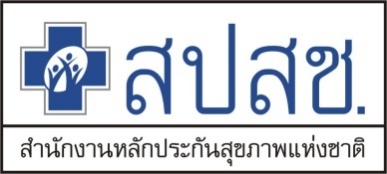  แนวทางการบริหารจัดการงบจ่ายตามเกณฑ์คุณภาพผลงานบริการ ปีงบประมาณ 2561สำนักงานหลักประกันสุขภาพแห่งชาติ เขต 4 สระบุรี19 มีนาคม 2561คำนำ	สำนักงานหลักประกันสุขภาพแห่งชาติเล็งเห็นถึงความสำคัญในการกระตุ้นและพัฒนาคุณภาพบริการของหน่วยบริการ โดยใช้กลไกด้านการเงินการคลังเพื่อสนับสนุนและกระตุ้นให้หน่วยบริการมีการพัฒนาคุณภาพบริการ โดยจัดสรรงบประมาณบางส่วนให้แก่หน่วยบริการตามผลงานที่บริการที่เกิดขึ้นจริง ผ่านตัวชี้วัดคุณภาพบริการที่ได้มีการกำหนดไว้ ในปีงบประมาณ 2561 นี้ สปสช.จึงได้จัดสรร งบจ่ายตามเกณฑ์คุณภาพผลงานบริการ  ให้แก่หน่วยบริการ โดยมุ่งหวังให้หน่วยบริการตระหนักถึงการพัฒนาบริการให้บรรลุถึงคุณภาพตามตัวชี้วัดที่กำหนด เกิดการพัฒนาคุณภาพบริการในพื้นที่อย่างต่อเนื่อง เน้นการมีส่วนร่วมของทุกภาคส่วนในการดำเนินการร่วมกันภายใต้บริบทของพื้นที่ และเปลี่ยนแปลงการดำเนินงานในปีที่ผ่านมาให้น้อยที่สุด เพื่อไม่ให้กระทบการดำเนินงานของหน่วยบริการในพื้นที่ 	สำนักสนับสนุนคุณภาพและมาตรฐานหน่วยบริการ จึงได้จัดทำแนวทางการบริหารจัดการงบจ่ายตามเกณฑ์คุณภาพผลงานบริการ ปีงบประมาณ 2561 ฉบับนี้ขึ้นเพื่อให้ผู้ที่เกี่ยวข้อง ได้นำไปใช้เป็นแนวทางในการดำเนินงานต่อไป สำนักสนับสนุนคุณภาพและมาตรฐานหน่วยบริการกันยายน 2560สารบัญคำนำสารบัญการบริหารจัดการงบจ่ายตามเกณฑ์คุณภาพผลงานบริการ ปีงบประมาณ 2561	1.	แนวคิดการจัดสรร	42.	วัตถุประสงค์	43.	กลุ่มเป้าหมาย	44.	ผลผลิตหรือผลลัพธ์ที่ต้องการ	45.	วงเงินงบที่ได้รับ และประเด็นที่เปลี่ยนแปลงจากปีงบประมาณ 2561	46.	แนวทาง เงื่อนไข และหลักเกณฑ์การจ่ายค่าใช้จ่าย	57.	หลักเกณฑ์การจ่าย	68.	บทบาทหน้าที่ของผู้เกี่ยวข้อง	79.	ระยะเวลาดำเนินการ	810.	การกำกับ ติดตามประเมินผล	1011.	ตัวชี้วัดกลาง	1012.	ตัวชี้วัดระดับพื้นที่	10ภาคผนวก ก. Template ตัวชี้วัดกลาง	12ภาคผนวก ข. Template ตัวชี้วัดระดับพื้นที่	268ภาคผนวก ค: รายชื่อผู้รับผิดชอบส่วนกลางและสปสช.เขต	34ภาคผนวก ง : แบบฟอร์มการรายงานของสปสช.เขต	 35             แบบฟอร์มที่ 1 :รายงานตัวชี้วัดกลางและตัวชี้วัดระดับพื้นที่ ที่นำมาใช้จัดสรรงบ                   จ่ายตามเกณฑ์คุณภาพผลงานบริการ	36             แบบฟอร์มที่ 2: รายงานตัวชี้วัดงบจ่ายตามเกณฑ์คุณภาพผลงานบริการ  สปสช.เขต.......	347การบริหารจัดการงบจ่ายตามเกณฑ์คุณภาพผลงานบริการ ปีงบประมาณ 2561แนวคิดการจัดสรรการเพิ่มประสิทธิผลและคุณภาพผลงานบริการสาธารณสุข เป็นแนวคิดสำคัญหนึ่ง ในการบริหารจัดการกองทุนหลักประกันสุขภาพแห่งชาติปีงบประมาณ 2561 เพื่อให้มีแรงจูงใจด้านการเงินที่เหมาะสมแก่ผู้ให้บริการในการใช้ทรัพยากรอย่างมีประสิทธิภาพและให้บริการที่มีคุณภาพ ทำให้ประชาชนเข้าถึงบริการสาธารณสุขที่จำเป็นและมีคุณภาพได้อย่างเท่าเทียมกันงบจ่ายตามเกณฑ์คุณภาพผลงานบริการ  เป็นการจ่ายเพื่อมุ่งหวังให้หน่วยบริการตระหนักถึงการพัฒนาการบริการให้บรรลุถึงคุณภาพและพัฒนาคุณภาพอย่างต่อเนื่องจนมั่นใจได้ว่าภายใต้ระบบหลักประกันสุขภาพถ้วนหน้า ประชาชนจะเข้าถึงบริการสาธารณสุขที่จำเป็นและได้รับบริการที่มีคุณภาพเพิ่มขึ้นอย่างสม่ำเสมอ  โดยมีหลักเกณฑ์ วิธีการ เงื่อนไขและอัตราการจ่ายงบตามเกณฑ์คุณภาพผลงานบริการ ของหน่วยบริการปฐมภูมิ และหน่วยบริการประจำ ซึ่งจะกล่าวถึงรายละเอียดต่อไปวัตถุประสงค์เพื่อให้ประชาชนได้รับบริการที่มีคุณภาพมาตรฐานตามความจำเป็นต่อสุขภาพและการดำรงชีวิตเพื่อให้หน่วยบริการมีการพัฒนาคุณภาพผลงานบริการเพิ่มขึ้นอย่างต่อเนื่องเพื่อส่งเสริมการพัฒนาคุณภาพของระบบข้อมูลสุขภาพในพื้นที่กลุ่มเป้าหมายหน่วยบริการที่ขึ้นทะเบียนในระบบหลักประกันสุขภาพถ้วนหน้า ได้แก่ หน่วยบริการประจำ และหน่วยบริการปฐมภูมิ ผลผลิตหรือผลลัพธ์ที่ต้องการหน่วยบริการมีผลการดำเนินงานที่มีคุณภาพตามเกณฑ์ที่กำหนด และประชาชนได้รับบริการที่มีคุณภาพและได้มาตรฐานวงเงินงบที่ได้รับ และประเด็นที่เปลี่ยนแปลงจากปีงบประมาณ 2561งบประมาณที่ได้รับในปีงบประมาณ 2561  จำนวน 1,128,067,000 บาท จาก 3 ส่วนคือ บริการผู้ป่วยนอกทั่วไป ประเภทบริการที่จ่ายตามเกณฑ์คุณภาพผลงานบริการ  จำนวน 9 บาทต่อผู้มีสิทธิ (48.7970 ล้านคน) จำนวน 439,173,000 บาทบริการสร้างเสริมสุขภาพและป้องกันโรค ประเภทบริการที่จ่ายตามเกณฑ์คุณภาพผลงานบริการ จำนวน 9 บาทต่อประชาชนไทยทุกคน (65.7000 ล้านคน) จำนวน 591,300,000 บาทบริการจ่ายตามคุณภาพผลงานบริการ จำนวน 2 บาทต่อผู้มีสิทธิ (48.7970 ล้านคน) จำนวน 97,594,000 บาทภาพที่ 1 กรอบการบริหารการจ่ายตามเกณฑ์คุณภาพผลงานบริการ ปีงบประมาณ 2561แนวทาง เงื่อนไข และหลักเกณฑ์การจ่ายค่าใช้จ่าย การจัดสรรงบจ่ายตามคุณภาพผลงานบริการนี้  เป็นการจัดสรรให้แก่หน่วยบริการประจำที่มีผลการดำเนินงานตามตัวชี้วัดคุณภาพผลงานบริการที่เกินเป้าหมายตามแนวทางที่กำหนด  โดยคณะทำงาน หรือ กลไกการมีส่วนร่วมของทุกภาคส่วนในระดับเขต แนวทางพิจารณาและคัดเลือกตัวชี้วัดคุณภาพผลงานบริการที่นำมาใช้ประกอบด้วยเป็นตัวชี้วัดที่บูรณาการร่วมระหว่าง สปสช. กระทรวงสาธารณสุข สำนักงานกองทุนสนับสนุนการสร้างเสริมสุขภาพ (สสส.) เป็นปัญหาด้านสาธารณสุข ได้แก่ กลุ่มโรคที่มีภาระโรคสูง (High burden) โรคที่มีความเสี่ยงสูง (High risk) และโรคที่มีภาระค่าใช้จ่ายสูง (High cost) และสามารถคัดเลือกตัวชี้วัดที่สอดคล้องตามสภาพปัญหาและบริบทของพื้นที่ไม่ซ้ำกับตัวชี้วัดผลลัพธ์บริการที่ใช้ในการจ่ายคุณภาพบริการในบริการผู้ป่วยไตวายเรื้อรังบริการควบคุม ป้องกัน และรักษาโรคเรื้อรัง และบริการผู้ติดเชื้อเอชไอวีและผู้ป่วยเอดส์ไม่สร้างระบบการบันทึกข้อมูลใหม่  โดยให้ใช้ข้อมูลจากฐานข้อมูลผู้ป่วยนอก ข้อมูล     สร้างเสริมสุขภาพรายบุคคล  (OP-PP individual records) ข้อมูลผู้ป่วยในรายบุคคล    (IP E-claim) ข้อมูลขึ้นทะเบียนหน่วยบริการเป็นหลัก หรือ ข้อมูลจาก Health Data center ของกระทรวงสาธารณสุข ให้มีคณะทำงาน หรือกลไกที่มีส่วนร่วมของทุกภาคส่วน เพื่อบริหารจัดการในระดับเขต    ในการกำหนดตัวชี้วัดระดับเขต เป้าหมาย หลักเกณฑ์ เงื่อนไข การให้คะแนนและการจัดสรรงบตัวชี้วัดคุณภาพผลงานบริการ แบ่ง เป็น 2 ส่วน คือตัวชี้วัดกลาง ไม่เกิน 10 ตัว เป็นตัวชี้วัดที่บูรณาการระหว่าง สปสช. กระทรวงสาธารณสุข สำนักงานกองทุนสนับสนุนการสร้างเสริมสุขภาพ (สสส.) โดย สปสช.เขต ทุกเขตต้องนำไปใช้ในการจ่ายตามเกณฑ์คุณภาพผลงานบริการ ในปีงบประมาณ 2561 กำหนดใช้ตัวชี้วัดกลาง จำนวน 6 ตัว ดังนี้ตัวชี้วัดที่ 1: ร้อยละของประชากรไทยอายุ 35-74 ปี ได้รับการคัดกรองเบาหวาน โดยการตรวจวัดระดับน้ำตาลในเลือดตัวชี้วัดที่ 2: ร้อยละของประชากรไทยอายุ 35-74ปี ได้รับการคัดกรองความดันโลหิตสูงตัวชี้วัดที่ 3: ร้อยละของหญิงมีครรภ์ได้รับการฝากครรภ์ครั้งแรกภายใน 12 สัปดาห์ตัวชี้วัดที่ 4: ร้อยละสะสมความครอบคลุมการตรวจคัดกรองมะเร็งปากมดลูกในสตรีอายุ 30-60 ปี ภายใน 5 ปีตัวชี้วัดที่ 5: ร้อยละการใช้ยาปฏิชีวนะอย่างรับผิดชอบในผู้ป่วยนอก5.1 ร้อยละการใช้ยาปฏิชีวนะอย่างรับผิดชอบในผู้ป่วยนอกโรคอุจจาระร่วงเฉียบพลัน (Acute Diarrhea)5.2 ร้อยละการใช้ยาปฏิชีวนะอย่างรับผิดชอบในผู้ป่วยนอกโรคติดเชื้อระบบทางเดินหายใจ (Respiratory Infection)ตัวชี้วัดที่ 6: การลดลงของอัตราการรับไว้รักษาในโรงพยาบาลด้วยกลุ่มโรคที่ควรรักษาแบบผู้ป่วยนอก (ACSC: Ambulatory Care Sensitive Condition) ในโรคลมชัก (Epilepsy) ปอดอุดกั้นเรื้อรัง (COPD) หืด (Asthma) เบาหวาน (Diabetes Mellitus) และ ความดันโลหิตสูง (Hypertension)ตัวชี้วัดระดับเขต ไม่เกิน 5 ตัว ในปีงบประมาณ 2561 นั้น สปสช.เขต สามารถเลือกจากรายการตัวชี้วัดที่ใช้ในปีงบประมาณ 2560 หรือกำหนดเพิ่มเติมขึ้นมาใหม่ โดยใช้กลไกการมีส่วนร่วมกับผู้เกี่ยวข้องในพื้นที่ โดยผ่านความเห็นชอบจากคณะอนุกรรมการหลักประกันสุขภาพระดับเขตพื้นที่ (อปสข.) และสปสช.เขตประกาศใช้ในปีงบประมาณ 2561  (รายละเอียดในภาคผนวก)หลักเกณฑ์การจ่ายจัดสรรงบจ่ายตามเกณฑ์คุณภาพผลงานบริการให้สปสช.แต่ละเขต ตามจำนวนประชากร/ผู้มีสิทธิสปสชเขต จัดให้มีคณะทำงานหรือ กลไกการมีส่วนร่วมเพื่อบริหารจัดการ กำหนดแนวทางการจัดสรรงบจ่ายตามเกณฑ์คุณภาพผลงานบริการ ซึ่งประกอบด้วย ค่าเป้าหมาย  น้ำหนักคะแนน เกณฑ์การให้คะแนน  และสัดส่วนงบประมาณที่จะจัดสรรให้หน่วยบริการที่มีผลการดำเนินงานตามตัวชี้วัดคุณภาพผลงานบริการที่เกินเป้าหมายตามแนวทางที่กำหนดการกำหนดค่าเป้าหมายตัวชี้วัดคุณภาพผลงานบริการ ให้สปสชเขต กำหนดค่าเป้าหมายจากผลงานบริการในระดับพื้นที่ โดยให้พิจารณาความเหมาะสมสอดคล้องกับค่าเป้าหมายระดับประเทศร่วมด้วย และอาศัยกลไกการมีส่วนร่วมกับผู้เกี่ยวข้องในพื้นที่ โดยผ่านความเห็นชอบของ อปสข.สปสช เขตจัดสรรงบให้หน่วยบริการประจำภายใต้วงเงินระดับเขต (Global budget) ส่วนการจัดสรรให้แก่หน่วยบริการในเครือข่ายหน่วยบริการประจำนั้น ให้กำหนดหลักเกณฑ์การจัดสรรโดยใช้กลไกการมีส่วนร่วมในระดับพื้นที่หรือระดับ Contracting Unit of Primary care (CUP) กรณีที่มีงบจ่ายตามเกณฑ์คุณภาพผลงานบริการเหลือจาก Global budget ระดับเขตของแต่ละสปสช.เขต ให้จ่ายคืนหน่วยบริการประจำตามจำนวนผู้มีสิทธิลงทะเบียน โดยผ่านความเห็นชอบจากอปสข.กำหนดการจัดสรรงบจ่ายตามเกณฑ์คุณภาพผลงานบริการเพียงครั้งเดียว ให้เสร็จสิ้นภายในเดือน สิงหาคม 2561 โดยใช้ข้อมูลบริการไตรมาส 3, 4 ปีงบประมาณ 2560 และไตรมาส 1, 2 ปีงบประมาณ 2561 การจัดสรรงบจ่ายตามเกณฑ์คุณภาพผลงานบริการ สำหรับผู้มีสิทธิที่ลงทะเบียนกับกรมแพทย์ทหารเรือ และกรมแพทย์ทหารอากาศนั้น สปสช.กำหนดแนวทางการบริหารจัดการเป็นการเฉพาะได้ โดยให้หารือร่วมกับหน่วยงานที่เกี่ยวข้องบทบาทหน้าที่ของผู้เกี่ยวข้อง ระยะเวลาดำเนินการการกำกับ ติดตามประเมินผลความครบถ้วน ถูกต้อง ของข้อมูลที่นำมาใช้ในการประเมินผลงานตามตัวชี้วัดงบจ่ายตามเกณฑ์คุณภาพผลงานบริการการดำเนินการเป็นไปตามแผน และเบิกจ่ายงบจ่ายตามเกณฑ์คุณภาพผลงานบริการ ถูกต้อง ตรงตามเวลาที่กำหนดการวิเคราะห์ข้อมูลคุณภาพผลงานบริการ เพื่อพิจารณากำหนดมาตรการสนับสนุน ส่งเสริม กำกับและติดตามคุณภาพบริการในระดับพื้นที่ ผ่านกลไกคณะอนุกรรมการควบคุมคุณภาพและมาตรฐานบริการสาธารณสุขระดับเขตพื้นที่ (อคม.) และคณะกรรมการควบคุมคุณภาพและมาตรฐานบริการสาธารณสุขตัวชี้วัดกลางตัวชี้วัดกลางที่นำมาใช้ในการจัดสรรงบจ่ายตามเกณฑ์คุณภาพผลงานบริการ ปีงบประมาณ 2560 นั้น เป็นตัวชี้วัดที่บูรณาการระหว่าง สปสช. กระทรวงสาธารณสุข สำนักงานกองทุนสนับสนุนการสร้างเสริมสุขภาพ (สสส.) โดย สปสช.เขต ทุกเขตนำไปใช้ในการจ่ายตามเกณฑ์คุณภาพบริการ จำนวน 6 รายการ โดยมีรายละเอียดตัวชี้วัดดังนี้ตัวชี้วัดระดับพื้นที่  ตัวชี้วัดพื้นที่  5 ตัว ซึ่งเลือกจากรายการตัวชี้วัดที่มี หรือกำหนดเพิ่มเติมขึ้นมาใหม่ให้เหมาะสมกับการพัฒนาคุณภาพบริการ และตามปัญหาในพื้นที่ที่รับผิดชอบ โดยมีกลไกการมีส่วนร่วมในการจัดทำตัวชี้วัด และผ่านความเห็นชอบจาก คณะอนุกรรมการหลักประกันสุขภาพระดับเขตพื้นที่ (อปสข.)   โดยมีรายละเอียดตัวชี้วัดดังนี้ภาคผนวกภาคผนวก ก. Template ตัวชี้วัดกลางภาคผนวก ข. Template ตัวชี้วัดระดับพื้นที่ภาคผนวก ค: รายชื่อผู้รับผิดชอบส่วนกลางและสปสช.เขตภาคผนวก ข : แบบฟอร์มการรายงานของสปสช.เขตแบบฟอร์มที่ 1 :รายงานตัวชี้วัดกลางและตัวชี้วัดระดับพื้นที่ ที่นำมาใช้จัดสรรงบจ่ายตามเกณฑ์คุณภาพผลงานบริการ สปสช.เขต 4 สระบุรีหมายเหตุ กรุณาแนบ แนวทางการบริหารจัดการงบจ่ายตามเกณฑ์คุณภาพผลงานบริการปีงบประมาณ 2561 ในระดับ สปสช.เขต พร้อม Template ตัวชี้วัดทุกรายการ (ที่ผ่านมติ อปสข.)แบบฟอร์มที่ 2: รายงานตัวชี้วัดงบจ่ายตามเกณฑ์คุณภาพผลงานบริการ  สปสช.เขต  4 สระบุรีหน่วยงานบทบาทหน้าที่สำนักสนับสนุนคุณภาพและมาตรฐานหน่วยบริการจัดทำกรอบแนวทางการบริหารเกณฑ์คุณภาพผลงานบริการ ประสานการพิจารณาคัดเลือก และการจัดทำตัวชี้วัดที่นำมาใช้ในการจ่ายตามเกณฑ์คุณภาพผลงานบริการ ร่วมกับกระทรวงสาธารณสุข สำนัก/แผนงานที่เกี่ยวข้อง และ สปสช.เขตกำหนดแนวทางการบริหารจัดการงบจ่ายตามเกณฑ์คุณภาพผลงานบริการชี้แจงการบริหารจัดการงบจ่ายตามเกณฑ์คุณภาพผลงานบริการ แก่ สปสช.เขต กำกับ ติดตามผลการดำเนินงาน และรายงานสรุปผล การดำเนินงานงบจ่ายตามเกณฑ์คุณภาพผลงานบริการในภาพรวมประเมินวิเคราะห์ผลการดำเนินงานตามตัวชี้วัดที่กำหนดในระดับประเทศสำนัก/แผนงานในกลุ่มภารกิจสนับสนุนเครือข่ายบริการสำนักสนับสนุนระบบบริการปฐมภูมิ สำนักสนับสนุนระบบบริการยาและเวชภัณฑ์กำหนดประเด็น/กรอบการดำเนินงานเพื่อพัฒนาคุณภาพบริการของหน่วยบริการ โดยเชื่อมโยงบริการระดับ Primary care และ hospital careจัดทำตัวชี้วัดที่นำมาใช้ในการจ่ายตามเกณฑ์คุณภาพผลงานบริการดำเนินงานตามกรอบการดำเนินงานที่กำหนดไว้ติดตาม วิเคราะห์ ประเมินผลการให้บริการของหน่วยบริการ ตามตัวชี้วัดที่กำหนดสำนัก/แผนงานที่เกี่ยวข้องสำนักบริหารงานทะเบียนสำนักสารสนเทศและประเมินผลลัพธ์สุขภาพสำนักบริหารสารสนเทศการประกันสำนักบริหารการจัดสรรและชดเชยค่าบริการสำนักสนับสนุนและประสานงานเขตสนับสนุนข้อมูลพื้นฐานของหน่วยบริการที่เข้าร่วมโครงการจัดทำ script ในการดึงข้อมูลและสนับสนุนข้อมูลตามตัวชี้วัด และเกณฑ์ที่กำหนด ให้แก่สำนักที่เกี่ยวข้อง และ สปสช. เขตคำนวณวงเงินงบจ่ายตามเกณฑ์คุณภาพผลงานบริการให้ สปสช. เขต ตามรายหัวประชากร สนับสนุนการดำเนินงาน ประสานและติดตามการดำเนินงานของ สปสช. เขตสปสช.เขตจัดให้มีคณะกรรมการหรือคณะทำงาน กำหนดตัวชี้วัดระดับพื้นที่ หลักเกณฑ์และแนวทางการจ่ายค่าใช้จ่ายแก่หน่วยบริการ เสนอ อปสข. เห็นชอบ โดยอาจใช้คณะกรรมการหรือคณะทำงานที่มีอยู่แล้วหรือจัดตั้งขึ้นใหม่โดย อปสข. ก็ได้ แจ้งรายการตัวชี้วัดระดับพื้นที่ หลักเกณฑ์ และแนวทางการจัดสรร ที่ผ่านความเห็นชอบจาก อปสข. ให้แก่หน่วยบริการ สปสช. ส่วนกลางและผู้เกี่ยวข้องทราบ (ตามแบบรายงานในภาคผนวก)ชี้แจงทำความเข้าใจการบริหารจัดการงบจ่ายตามเกณฑ์คุณภาพผลงานบริการ แก่หน่วยบริการและผู้เกี่ยวข้องทุกระดับในพื้นที่ติดตาม รวบรวม ตรวจสอบผลงานของหน่วยบริการ ตามแนวทางและหลักเกณฑ์ที่กำหนด ประมวลผลข้อมูลตามตัวชี้วัดที่กำหนด คำนวณ จัดสรร และโอนงบประมาณแก่หน่วยบริการประเมิน วิเคราะห์ สรุปผลการประเมินคุณภาพบริการตามเกณฑ์ตัวชี้วัดที่กำหนดกำกับ ติดตาม คุณภาพการจัดบริการของหน่วยบริการ โดยอาจบูรณาการกับการกำกับติดตามงานอื่นในพื้นที่ แจ้งผลการประเมินคุณภาพบริการตามเกณฑ์ตัวชี้วัด และคืนข้อมูลให้หน่วยบริการและผู้ที่เกี่ยวข้องรับทราบ เพื่อนำผลไปสู่การพัฒนาคุณภาพบริการหน่วยบริการประจำสนับสนุนและพัฒนาการจัดบริการสร้างเสริมสุขภาพและป้องกันโรค และจัดระบบบริการปฐมภูมิ รวมทั้งบูรณาการเชื่อมโยงกับการพัฒนาระบบสุขภาพชุมชน (Community Health) ภายในหน่วยบริการประจำ หน่วยบริการปฐมภูมิ และหรือสถานบริการในเครือข่าย เพื่อให้ประชาชนเข้าถึงบริการและได้รับบริการสาธารณสุขที่มีคุณภาพมาตรฐานพิจารณาจัดสรรงบจ่ายตามเกณฑ์คุณภาพผลงานบริการแก่หน่วยบริการปฐมภูมิในเครือข่าย โดยใช้กลไกการมีส่วนร่วมที่มีอยู่ กิจกรรมระยะเวลาผู้รับผิดชอบประชุมหารือแนวทางบริหารงบจ่ายตามเกณฑ์คุณภาพผลงานบริการ มิ.ย. –ส.ค. 60สำนักสนับสนุนคุณภาพและมาตรฐานหน่วยบริการ  สำนักที่เกี่ยวข้อง และ สปสช.เขตจัดทำคู่มือ/แนวทางบริหารงบจ่ายตามเกณฑ์คุณภาพผลงานบริการส.ค. 60สำนักสนับสนุนคุณภาพและมาตรฐานหน่วยบริการชี้แจงการบริหารจัดการงบจ่ายตามเกณฑ์คุณภาพผลงานบริการ แก่ สปสช.เขต 1 ก.ย. 60สำนักสนับสนุนคุณภาพและมาตรฐานหน่วยบริการ.และสำนักที่เกี่ยวข้องคำนวณงบราย สปสช.เขต ตามรายหัวประชากร ก.ย. 59สำนักบริหารการจัดสรรและชดเชยค่าบริการ.เสนอแนวทางการบริหารจัดการงบจ่ายตามคุณภาพบริการ รายการตัวชี้วัดกลาง และตัวชี้วัดระดับพื้นที่ แก่ อปสข.ชี้แจงแนวทางการบริหารจัดการงบจ่ายตามคุณภาพบริการแก่หน่วยบริการแจ้งแนวทางการบริหารจัดการงบจ่ายตามคุณภาพบริการระดับเขตที่ผ่าน อปสข.แก่สำนักสนับสนุนคุณภาพและมาตรฐานหน่วยบริการต.ค. – พ.ย. 60สปสช.เขตสนับสนุนข้อมูล และ script ในการดึงข้อมูลในระบบม.ค  – มิ.ย.61สำนักบริหารสารสนเทศการประกันสำนักสารสนเทศและประเมินผลลัพธ์.ประมวลผลงานตามรายการตัวชี้วัดกลาง และส่งให้แก่ สปสช.เขต31 พ.ค. 61สำนักบริหารสารสนเทศการประกันสปสช.เขต ตรวจสอบข้อมูลและแจ้ง IT เพื่อแก้ไขข้อมูล30 มิ.ย. 61สปสช.เขตประมวลผลข้อมูลตามตัวชี้วัด และคำนวณงบประมาณรายหน่วยบริการตามผลงานและเกณฑ์ที่กำหนด และโอนงบจ่ายตามเกณฑ์คุณภาพผลงานบริการให้แก่หน่วยบริการจ่ายครั้งเดียวภายใน 31 ส.ค. 61สปสช.เขตติดตาม ประเมิน วิเคราะห์ สรุปผลการประเมินคุณภาพบริการตามเกณฑ์ตัวชี้วัดที่กำหนดส.ค. –ก.ย.61สำนักสนับสนุนคุณภาพและมาตรฐานหน่วยบริการ/ สปสช.เขต/สำนักที่เกี่ยวข้องกำกับ ติดตามผลการดำเนินงาน และรายงานสรุปผลการดำเนินงานในภาพรวม ก.ย. 61สำนักสนับสนุนคุณภาพและมาตรฐานหน่วยบริการ.ตัวชี้วัดที่ 1: ร้อยละของประชากรไทยอายุ 35-74 ปี ได้รับการคัดกรองเบาหวาน โดยการตรวจวัดระดับน้ำตาลในเลือดตัวชี้วัดที่ 2: ร้อยละของประชากรไทยอายุ 35-74ปี ได้รับการคัดกรองความดันโลหิตสูง ตัวชี้วัดที่ 3: ร้อยละของหญิงมีครรภ์ได้รับการฝากครรภ์ครั้งแรกภายใน 12 สัปดาห์ตัวชี้วัดที่ 4: ร้อยละสะสมความครอบคลุมการตรวจคัดกรองมะเร็งปากมดลูกในสตรี 30-60 ปี ภายใน 5  ปีตัวชี้วัดที่ 5: ร้อยละการใช้ยาปฏิชีวนะอย่างรับผิดชอบในผู้ป่วยนอกร้อยละการใช้ยาปฏิชีวนะอย่างรับผิดชอบในผู้ป่วยนอกโรคอุจจาระร่วงเฉียบพลัน (Acute Diarrhea) ร้อยละการใช้ยาปฏิชีวนะอย่างรับผิดชอบในผู้ป่วยนอกโรคติดเชื้อระบบทางเดินหายใจ (Respiratory Infection(ตัวชี้วัดที่ 6: การลดลงของอัตราการรับไว้รักษาในโรงพยาบาลด้วยกลุ่มโรคที่ควรรักษาแบบผู้ป่วยนอก (ACSC: Ambulatory Care Sensitive Condition) ในโรคลมชัก (Epilepsy) ปอดอุดกั้นเรื้อรัง (COPD) หืด (Asthma) เบาหวาน (Diabetes Mellitus) และ ความดันโลหิตสูง (Hypertension)ตัวชี้วัดระดับพื้นที่สปสช. เขต  4 สระบุรีตัวชี้วัดระดับพื้นที่สปสช. เขต  4 สระบุรีตัวชี้วัดที่ 1: ....อัตราการคลอดมีชีพในหญิงอายุ 15-19 ปี 1.1 :  อัตราการคลอดมีชีพในหญิงอายุ 15-19 ปี 1.2 :  อัตราการตั้งครรภ์ซ้ำในหญิงอายุ 15-19 ปีตัวชี้วัดที่ 2: ....อัตราตำบลที่มีผู้ดูแลผ่านการอบรม 3 คนขึ้นไปและปฏิบัติหน้าที่ 2.1:  อัตราตำบลที่มี จำนวน care giver ที่ผ่านการอบรมและปฏิบัติหน้าที่อย่างน้อย 3คน/ตำบล2.2 : ร้อยละผู้สูงอายุที่มีภาวะพึ่งพิงและมี ADL  0-11 ได้รับการดูแลจาก care giver  ตัวชี้วัดที่ 3: ....ร้อยละของผู้ป่วย DM HT ที่ได้รับการค้นหาและคัดกรองโรคไตเรื้อรัง ตัวชี้วัดที่ 4: .....อัตราป่วยด้วยโรคไข้เลือดออกที่ลดลง : อัตราป่วยด้วยโรคไข้เลือดออกอัตราป่วยด้วยโรคไข้เลือดออกที่ลดลงชื่อตัวชี้วัด ร้อยละของประชากรไทยอายุ 35-74 ปี ได้รับการคัดกรองเบาหวาน โดยการตรวจวัดระดับน้ำตาลในเลือดวัตถุประสงค์เพื่อประเมินความครอบคลุมของการคัดกรองโรคเบาหวานในกลุ่มเป้าหมายสิทธิประกันสุขภาพถ้วนหน้าคำนิยามการคัดกรองโรคเบาหวาน หมายถึง การคัดกรองเบาหวานโดยวิธีตรวจน้ำตาลในเลือด ในกลุ่มที่ยังไม่เคยได้รับการวินิจฉัยว่าเป็นเบาหวาน  (ตามแนวทางการรักษาโรคเบาหวาน พ.ศ. 2557)เกณฑ์เป้าหมายเกณฑ์เป้าหมายระดับประเทศ ไม่ต่ำกว่าร้อยละ 90  ประชากรกลุ่มเป้าหมายจำนวนประชากรสิทธิประกันสุขภาพถ้วนหน้าอายุ 35-74 ปี ที่ยังไม่เคยได้รับการวินิจฉัยว่าเป็นเบาหวานแหล่งข้อมูลฐานข้อมูลประชากร จากฐานทะเบียนราษฎร์ฐานข้อมูลผู้เสียชีวิต จากฐานทะเบียนราษฎร์ฐานข้อมูลประชากรและสิทธิ จากฐาน สปสช.ฐานข้อมูล IP/OP e-claim จากแฟ้ม DIAGNOSIS ฟิลด์ DIAGCODE   รหัสขึ้นต้นด้วย E10-E14ฐานข้อมูล OP/PP จากแฟ้ม DIAGNOSIS_OPD  ฟิลด์ DIAGCODE รหัสขึ้นต้นด้วย E10-E14ฐานข้อมูล OP/PP จากแฟ้ม NCDSCREEN  ฟิลด์ BSLEVEL และ ฟิลด์ BSTESTฐานข้อมูล OP/PP จากแฟ้ม CHRONIC ฟิลด์ CHRONIC  รหัสขึ้นต้นด้วย E10-E14รายการข้อมูล 1A= จำนวนประชากรสิทธิประกันสุขภาพถ้วนหน้าอายุ 35-74 ปี ที่อาศัยอยู่ในพื้นที่รับผิดชอบ ที่ได้รับการคัดกรองระดับน้ำตาลในเลือด ช่วง 1 เมษายน 2560 ถึง 31 มีนาคม 2561 (โดยตัดผู้ป่วยที่เคยเป็นเบาหวานก่อนหน้านั้นออก)เงื่อนไขรายการข้อมูล 1A= จำนวนประชากรสิทธิประกันสุขภาพถ้วนหน้าในเขตรับผิดชอบที่เกิดในช่วง 1 เมษายน 2485 ถึง 31 มีนาคม 2525 ที่ได้รับการคัดกรองเบาหวาน โดย DATE_SERV อยู่ ในช่วง 1 เมษายน 2560 ถึง 31 มีนาคม 2561 โดยนับจาก PID  ที่ปรากฏใน  NCDSCREEN  ฟิลด์ BSTEST มีค่าเป็น 1,2,3,4 และ BSLEVEL มีค่ามากกว่า 0  ทั้งนี้ต้องตัดผู้ที่เสียชีวิตก่อนวันคัดกรอง (DATE_SERV) รวมถึงรายที่มี PID error หรือ PID ที่เคยเป็นโรคเบาหวานจากฐานข้อมูล IP/OP e-claim แฟ้ม DIAGNOSIS ฟิลด์ DIAGCODE หรือฐานข้อมูล OP/PP แฟ้ม DIAGNOSIS_OPD  ฟิลด์ DIAGCODE รหัสขึ้นต้นด้วย E10-E14 รวมทั้ง PID ที่ปรากฏในแฟ้ม CHRONIC ฟิลด์ CHRONIC รหัสขึ้นต้นด้วย E10-E14  ก่อนวันมีผลคัดกรองดังกล่าวออกจากการคำนวณรายการข้อมูล 2B= จำนวนประชาชนสิทธิประกันสุขภาพถ้วนหน้าอายุ 35-74ปี ที่อาศัยอยู่ในพื้นที่รับผิดชอบที่ไม่เคยได้รับการวินิจฉัยว่าเป็นเบาหวานมาก่อนเงื่อนไขรายการข้อมูล 2B= จำนวนประชาชนสิทธิประกันสุขภาพถ้วนหน้าที่เกิดในช่วง 1 เมษายน 2485 ถึง 31 มีนาคม 2525 ที่ไม่เคยได้รับการวินิจฉัยว่าเป็นเบาหวานก่อนวันที่ 1 เมษายน 2560 โดยตรวจสอบจาก IP/OP e-claim หรือฐานข้อมูล OP/PP แฟ้ม DIAGNOSIS ฟิลด์ DIAGCODE รหัสขึ้นต้นด้วย E10-E14 รวมทั้ง PID ที่ปรากฏในแฟ้ม CHRONIC ฟิลด์ CHRONIC รหัสขึ้นต้นด้วย E10-E14สูตรการคำนวณตัวชี้วัด (A/B) X 100ระยะเวลาประเมินผลปีละ 1 ครั้งเกณฑ์การประเมินระดับเขต 4 สระบุรีเป้าหมาย  คัดกรอง >  ร้อยละ    90%  BASELINE QOF ประเทศ= 59.34%  BASELINE เขต= 56.97 %   ค่ากลางเขต= 57 % การคิดช่วงคะแนน = เป้าหมาย-BASELINE เขต /4 = 8.25 (ช่วงคะแนน= 8 )ผู้ประสานการงานตัวชี้วัดนางสาวสาหร่าย เรืองเดช สำนักสนับสนุนระบบบริการปฐมภูมิ โทร 090-197-5286, email:  saray.r@nhso.go.thBaseline ข้อมูลจาก EIS สปสช. ระหว่าง ไตรมาส 3/2559 - 2/2560 ณ วันที่ 2 มิ.ย.60 จากผลงาน  QOF ปี 2560= 59.34% BASELINE เขต 4 สระบุรี= 56.97 % เกณฑ์การให้คะแนนสปสช. เขต สามารถกำหนดเกณฑ์การให้คะแนนตัวชี้วัดได้ตามความเหมาะสมของบริบทพื้นที่โดยคำนึงถึงนโยบายและเป้าหมายระดับประเทศ โดยผ่านความเห็นชอบของคณะทำงาน หรือ อปสข.ชื่อตัวชี้วัด ร้อยละของประชากรไทยอายุ 35-74ปี ได้รับการคัดกรองความดันโลหิตสูงวัตถุประสงค์เพื่อประเมินความครอบคลุมของการคัดกรองภาวะความดันโลหิตสูงในกลุ่มเป้าหมายสิทธิประกันสุขภาพถ้วนหน้าคำนิยามการคัดกรองภาวะความดันโลหิตสูง หมายถึงการคัดกรองโดยการวัดความดันโลหิตในกลุ่มประชากรเป้าหมายที่ไม่เคยถูกวินิจฉัยว่ามีภาวะความดันโลหิตสูงมาก่อน  (ตามแนวทางการรักษาโรคความดันโลหิตสูงในเวชปฏิบัติทั่วไป พ.ศ. 2555 ฉบับปรับปรุง พ.ศ. 2558)เกณฑ์เป้าหมายเกณฑ์เป้าหมายระดับประเทศ ไม่ต่ำกว่าร้อยละ 90  ประชากรกลุ่มเป้าหมายจำนวนประชากรสิทธิประกันสุขภาพถ้วนหน้าอายุ 35-74ปี ที่ยังไม่เคยได้รับการวินิจฉัยว่าเป็นโรคความดันโลหิตสูงแหล่งข้อมูลฐานข้อมูลประชากร จากฐานทะเบียนราษฎร์ฐานข้อมูลผู้เสียชีวิต จากฐานทะเบียนราษฎร์ฐานข้อมูลประชากรและสิทธิ จากฐาน สปสช.ฐานข้อมูล IP/OP e-claim แฟ้ม DIAGNOSIS ฟิลด์ DIAGCODE รหัสขึ้นต้นด้วย I10-I15ฐานข้อมูล OP/PP จากแฟ้ม DIAGNOSIS_OPD  ฟิลด์ DIAGCODE  รหัสขึ้นต้นด้วย I10-I15ฐานข้อมูล OP/PP จากแฟ้ม NCDSCREEN  ฟิลด์ SBP_1  และ ฟิลด์ DBP_1ฐานข้อมูล OP/PP จากแฟ้ม CHRONIC ฟิลด์ CHRONIC  รหัสขึ้นต้นด้วย I10-I15รายการข้อมูล 1A= จำนวนประชากรสิทธิประกันสุขภาพถ้วนหน้าอายุ 35-74ปี ที่อาศัยอยู่ในพื้นที่รับผิดชอบ ที่ได้รับการคัดกรองความดันโลหิตสูงใน ช่วง 1 เมษายน 2560 ถึง 31 มีนาคม 2561  โดยตัดผู้ที่เคยเป็นโรคความดันโลหิตสูงก่อนหน้าวันที่คัดกรองออกเงื่อนไขรายการข้อมูล 1A= จำนวนประชากรสิทธิประกันสุขภาพถ้วนหน้าในเขตรับผิดชอบที่เกิดในช่วง 1 ตุลาคม 2485 ถึง 31 มีนาคม 2525 ที่ได้รับการคัดกรองความดันโลหิต โดยนับจาก CID  ที่ปรากฏในแฟ้ม NCDSCREEN โดยมีค่า SBP_1  >30 และ DBP_1 > 20 จาก และมี DATE_SERV อยู่ในช่วง 1 เมษายน 2560 ถึง 31 มีนาคม 2561  โดยตัดผู้ที่เสียชีวิตก่อนวันคัดกรอง รวมถึงรายที่มี PID error  หรือ PID ที่เคยเป็นโรคความดันโลหิตสูงจากฐานข้อมูล IP/OP e-claim แฟ้ม DIAGNOSIS หรือฐานข้อมูล OP/PP แฟ้ม DIAGNOSIS_OPD  ฟิลด์ DIAGCODE รหัสขึ้นต้นด้วย I10-I15 รวมทั้ง PID ที่ปรากฏในแฟ้ม CHRONIC ฟิลด์ CHRONIC  รหัส I10-I15ก่อนวันมีผลคัดกรองดังกล่าวออกจากการคำนวณรายการข้อมูล 2B= จำนวนประชากรสิทธิประกันสุขภาพถ้วนหน้าอายุ 35-74 ปี ที่อาศัยอยู่ในพื้นที่รับผิดชอบ  ณ  วันประมวลผล ที่ไม่เคยได้รับการวินิจฉัยว่าเป็นโรคความดันโลหิตสูงก่อนวันที่ 1 เมษายน 2560เงื่อนไขรายการข้อมูล 2B= จำนวนประชากรสิทธิประกันสุขภาพถ้วนหน้าที่เกิดในช่วง 1 ตุลาคม 2485 ถึง 31 มีนาคม 2525 ที่ไม่เคยได้รับการวินิจฉัยว่าเป็นความดันโลหิตสูงมาก่อนวันที่ 1 เมษายน 2560  โดยตรวจสอบจากแฟ้ม CHRONIC ฟิลด์ CHRONIC  รหัสขึ้นต้นด้วย I10-I15 ร่วมกับ ฐานข้อมูล IP/OP e-claim แฟ้ม DIAGNOSIS ฟิลด์ DIAGCODE และฐานข้อมูล OP/PP แฟ้ม DIAGNOSIS_OPD  ฟิลด์ DIAGCODE รหัสขึ้นต้นด้วย I10-I15 สูตรการคำนวณตัวชี้วัด (A/B )X 100ระยะเวลาประเมินผลปีละ 1 ครั้งเกณฑ์การประเมินระดับเขต 4 สระบุรีเป้าหมาย  คัดกรอง ร้อยละ  90% BASELINE  QOF ประเทศ= 60.86%   BASELINE เขต 4 =    60.23  % ค่ากลางเขต=  60 % การคิดช่วงคะแนน = เป้าหมาย-BASELINE เขต /4= 7.44  (ช่วงคะแนน = 7.4 )ผู้ประสานการงานตัวชี้วัดนางสาวสาหร่าย เรืองเดช สำนักสนับสนุนระบบบริการปฐมภูมิ โทร 090-197-5286, email:  saray.r@nhso.go.thBaseline ข้อมูลจาก EIS สปสช. ระหว่าง ไตรมาส 3/2559 - 2/2560 ณ วันที่ 2 มิ.ย.60 จากผลงาน  QOF ปี 2560= 60.86% BASELINE เขต 4 สระบุรี=    60.23  %เกณฑ์การให้คะแนนสปสช. เขต สามารถกำหนดเกณฑ์การให้คะแนนตัวชี้วัดได้ตามความเหมาะสมของบริบทพื้นที่โดยคำนึงถึงนโยบายและเป้าหมายระดับประเทศ โดยผ่านความเห็นชอบของคณะทำงาน หรืออปสข.ชื่อตัวชี้วัด ร้อยละของหญิงมีครรภ์ได้รับการฝากครรภ์ครั้งแรกภายใน 12 สัปดาห์วัตถุประสงค์เพื่อประเมินการได้รับการดูแลก่อนคลอดภายใน 12 สัปดาห์ของหญิงมีครรภ์คนไทยสิทธิประกันสุขภาพถ้วนหน้าคำนิยามหญิงมีครรภ์คนไทยสิทธิประกันสุขภาพถ้วนหน้าที่ฝากครรภ์ครั้งแรกโดยอายุครรภ์ต้องไม่เกิน 12 สัปดาห์  ทั้งนี้ การฝากครรภ์ครั้งแรกประกอบด้วย1. ประเมินการตั้งครรภ์ที่มีความเสี่ยงสูง2. ชั่งน้ำหนัก วัดส่วนสูง ความดันโลหิต3. ตรวจร่างกายทั่วไป (ตรวจเสียงปอดและหัวใจ)4. ตรวจปัสสาวะ (Multiple dipstick) เพื่อหา protein, sugar, asymptomatic bacteria5. ตรวจภายใน (อาจเลื่อนไปตรวจในครั้งที่ 2 ของการฝากครรภ์)6. ตรวจ Hemoglobin/Hematocrit/Osmolarity Fragility/DCIP (ทุกอายุครรภ์) และตรวจ VDRL, Anti HIV, blood group, Rh typing, HbsAg7. ให้วัคซีน Tetanus Toxoid ครั้งที่ 18. ให้ธาตุเหล็ก และ/หรือ โฟลิค และ Iodine9. ให้คำแนะนำกรณีเกิดอาการผิดปกติฉุกเฉินและเบอร์โทรศัพท์ที่สามารถติดต่อฉุกเฉินเกณฑ์เป้าหมายไม่น้อยกว่าร้อยละ 60ประชากรกลุ่มเป้าหมายหญิงมีครรภ์ที่รับบริการฝากครรภ์ครั้งแรกภายในปีที่หน่วยบริการสิทธิประกันสุขภาพถ้วนหน้าแหล่งข้อมูลฐานข้อมูลจากแฟ้ม ANC (การฝากครรภ์ครั้งที่ 1 ใน ฟิลด์: ANCNO =1, อายุครรภ์ที่ ฟิลด์: GA)รายการข้อมูล 1A=จำนวนหญิงมีครรภ์สิทธิประกันสุชภาพถ้วนหน้าทุกรายในหน่วยบริการที่มาฝากครรภ์ครั้งแรก โดยอายุครรภ์ไม่เกิน 12 สัปดาห์  ที่ได้รับบริการ ภายในวันที่ 1 เมษายน 2560 ถึง 31 มีนาคม 2561  เงื่อนไขรายการข้อมูล 1นับ PID จากแฟ้ม ANC  (นับเฉพาะการฝากครรภ์ครั้งแรกของการตั้งครรภ์ครั้งนั้น) โดยหญิงสิทธิประกันสุขภาพถ้วนหน้าที่มาฝากครรภ์เป็นครั้งแรกของครรภ์นี้นับในช่วงที่ได้รับบริการภายในวันที่ 1 เมษายน 2560 ถึง 31 มีนาคม 2561  (โดยตรวจสอบการฝากครรภ์ย้อนหลังไป 9 เดือนทุกรายของผู้รับบริการในช่วงที่กำหนด เพื่อตัดรายที่เคยมาในช่วง 9 เดือนย้อนหลังออกก่อน  หากมี PID ซ้ำ ให้เลือก GRAVIDA ที่ไม่ซ้ำ) ให้นับเฉพาะวันที่บริการครั้งแรกใน min(DATE_SERV) และ min (GA) กรณีพบซ้ำให้เลือกหน่วยบริการแรกหน่วยบริการเดียว นับจำนวนคน จากเลขประจำตัว 13 หลัก ที่มี GA <=12 wks  และตัด PID error  รายการข้อมูล 2B = จำนวนหญิงมีครรภ์สิทธิประกันสุขภาพถ้วนหน้าทุกรายที่มารับบริการฝากครรภ์ครั้งแรกทั้งหมดที่ได้รับบริการ ภายในวันที่ 1 เมษายน 2560 ถึง 31 มีนาคม 2561  ในหน่วยบริการทั้งหมดเงื่อนไขรายการข้อมูล 2หญิงสิทธิประกันสุขภาพถ้วนหน้าที่มาฝากครรภ์เป็นครั้งแรกของครรภ์นี้ ในช่วงเวลาที่ได้รับบริการ ภายในวันที่ 1 เมษายน 2560 ถึง 31 มีนาคม 2561  (โดยตรวจสอบการฝากครรภ์ย้อนหลัง 9 เดือนทุกรายของผู้รับบริการในช่วงที่กำหนด เพื่อตัดรายที่เคยมาในช่วง 9 เดือนย้อนหลังออกก่อน)  ให้นับเฉพาะวันที่บริการครั้งแรกใน min(DATE_SERV) และ min(GA) กรณีพบซ้ำให้เลือกหน่วยบริการแรกหน่วยบริการเดียว  นับจำนวนคน จากเลขประจำตัว 13 หลัก ตัด CID errorสูตรการคำนวณตัวชี้วัด(A/B) x 100ระยะเวลาประเมินผลปีละ 1 ครั้งเกณฑ์การประเมินระดับเขต 4 สระบุรีเป้าหมาย : > 60 %  Baseline QOF ประเทศ =53.80 %  Baselineเขต 4 = 45.81 %  ค่ากลางเขต=  = 45 % การคิดช่วงคะแนน = เป้าหมาย-BASELINE เขต /4= 3.75   (ช่วงคะแนน = 3.7 )ผู้ประสานการงานตัวชี้วัดนางสาวสาหร่าย เรืองเดช สำนักสนับสนุนระบบบริการปฐมภูมิ โทร 090-197-5286, email: saray.r@nhso.go.thBaselineข้อมูลจาก EIS สปสช. ระหว่าง ไตรมาส 3/2559 - 2/2560 ณ วันที่ 2 มิ.ย.60 จากผลงาน QOF ปี 2560  =  53.80 %Baselineเขต 4 สระบุรี= 45.81 %เกณฑ์การให้คะแนนสปสช. เขต สามารถกำหนดเกณฑ์การให้คะแนนตัวชี้วัดได้ตามความเหมาะสมของบริบทพื้นที่โดยคำนึงถึงนโยบายและเป้าหมายระดับประเทศ โดยผ่านความเห็นชอบของคณะทำงาน หรืออปสข.ชื่อตัวชี้วัด ร้อยละสะสมความครอบคลุมการตรวจคัดกรองมะเร็งปากมดลูกในสตรี 30-60 ปี  ภายใน 5  ปีวัตถุประสงค์เพื่อประเมินความครอบคลุม/การเข้าถึงบริการตรวจคัดกรองมะเร็งปากมดลูกของหญิงไทยสิทธิประกันสุขภาพถ้วนหน้า ที่มีอายุ 30-60 ปีคำนิยามกลุ่มเป้าหมาย หมายถึง สตรีสัญชาติไทยสิทธิประกันสุขภาพถ้วนหน้าที่มีอายุ 30-60 ปี (เกิดในช่วง 1 เมษายน 2500 ถึง  31 มีนาคม 2530 ) และได้รับการคัดกรองมะเร็งปากมดลูก ในช่วง 1 เมษายน 2556-31 มีนาคม 2561 ในเขตรับผิดชอบการตรวจปากมดลูก  หมายถึง การตรวจทั้งโดยวิธี Pap Smear และ VIAคำนิยามPap Smear หมายถึง การตรวจโดยการเก็บหรือป้ายเอาเซลล์จากปากมดลูกไปป้ายลงบนแผ่นสไลด์ ทำการย้อมสีและอ่านผล โดยบุคลากรเซลล์วิทยาคำนิยามVIA  (Visual Inspection with Acetic acid) หมายถึง วิธีคัดกรองมะเร็งปากมดลูกโดยใช้น้ำส้มสายชูชนิดเจือจางป้ายที่บริเวณปากมดลูก ทิ้งไว้ 1 นาที น้ำส้มสายชูจะไปทำปฏิกิริยากับเนื้อเยื่อที่ผิดปกติของปากมดลูกให้เห็นเป็นฝ้าขาวขอบเขตชัดเจน และตำแหน่งแน่นอน สามารถมองเห็นด้วยตาเปล่า ซึ่งไม่ได้หมายความว่าเป็นมะเร็ง แต่ถ้าปล่อยไว้ไม่ได้รับการรักษาอาจกลายเป็นมะเร็งได้ซึ่งเหมาะสำหรับในการคัดกรองสำหรับสตรีอายุ 30-45ปี เกณฑ์เป้าหมายไม่น้อยกว่าร้อยละ 80ประชากรกลุ่มเป้าหมายสตรีสิทธิประกันสุขภาพถ้วนหน้า อายุ 30-60 ปีแหล่งข้อมูล1)	ฐานข้อมูลจาก Pap Registry 2)	ข้อมูล 21/43 แฟ้ม  (แฟ้ม DIAGNOSIS_OPD  รหัส Z014 หรือ Z124)3)	SPECIAL PP รหัส  1B30 หรือ 1B40  หรือ 1B0044)	ฐานข้อมูลประชากรไทยทุกสิทธิรายการข้อมูล 1A= จำนวนสตรีสิทธิประกันสุขภาพถ้วนหน้า อายุ 30-60 ปี ที่ได้รับการตรวจมะเร็งปากมดลูกรายใหม่สะสม ตั้งแต่ 1 เมษายน 2556 - 31 มีนาคม 2561  จัดกลุ่มตามหน่วยลงทะเบียนเงื่อนไขรายการข้อมูล 1จำนวนหญิงไทยสิทธิประกันสุขภาพถ้วนหน้า (ที่เกิดในช่วง 1 เมษายน 2500 ถึง  31 มีนาคม 2530 ) ในแต่ละหน่วยลงทะเบียนที่มี PID ปรากฏในฐาน Pap screening  รวมกับ PID  ที่อยู่ในแฟ้ม SPECIAL PP รหัส  1B30 หรือ 1B40  หรือ 1B004 และ PID ที่อยู่ใน DIAGNOSIS_OPD  ที่มีรหัส DIAGCODE  = Z014, Z124   ตั้งแต่ปี 1 เมษายน 2556- 31 มีนาคม 2561  แล้วนำมาแจงนับรวมกันโดยตัด PID ที่ซ้ำของ 3 ฐานออก  แล้วตัดผู้ที่เสียชีวิตก่อนการคัดกรอง รวมทั้ง PID error ทั้งหมด ก่อนจำแนกตามหน่วยลงทะเบียนรายการข้อมูล 2B = จำนวนหญิงไทยสิทธิประกันสุขภาพถ้วนหน้าที่เกิดในช่วง 1 เมษายน 2500  ถึง  31 มีนาคม 2530 จัดกลุ่มตามหน่วยลงทะเบียนเงื่อนไขรายการข้อมูล 2จำนวนหญิงไทยสิทธิประกันสุขภาพถ้วนหน้า ที่เกิดในช่วง 1 เมษายน 2500 ถึง  31 มีนาคม 2530 ในแต่ละหน่วยลงทะเบียนสูตรการคำนวณตัวชี้วัด(A/B) X 100            ระยะเวลาประเมินผลปีละ 1 ครั้ง เกณฑ์การประเมินระดับเขต 4 สระบุรีเป้าหมาย >=80%  Baseline QOF ประเทศ = 39.85%  MEAN เขต 4 = 36.22%  ค่ากลางเขต= 36 %  การคิดช่วงคะแนน = เป้าหมาย-MEAN เขต 4 /4=  10.9   (ช่วงคะแนน = 10.9 )ผู้ประสานการงานตัวชี้วัดนางสาวสาหร่าย เรืองเดช สำนักสนับสนุนระบบบริการปฐมภูมิ โทร 090-197-5286, email:  saray.r@nhso.go.thBaselineผลการสำรวจ BRFSS 2558 =69%   OPPP Individual ปี QOF 2560= 39.85% MEAN เขต 4สระบุรี= 36.22%เกณฑ์การให้คะแนนสปสช. เขต สามารถกำหนดเกณฑ์การให้คะแนนตัวชี้วัดได้ตามความเหมาะสมของบริบทพื้นที่โดยคำนึงถึงนโยบายและเป้าหมายระดับประเทศ โดยผ่านความเห็นชอบของคณะทำงาน หรืออปสข.ชื่อตัวชี้วัดร้อยละการใช้ยาปฏิชีวนะอย่างรับผิดชอบในผู้ป่วยนอกร้อยละการใช้ยาปฏิชีวนะอย่างรับผิดชอบในผู้ป่วยนอกโรคอุจจาระร่วงเฉียบพลัน (Acute Diarrhea)ร้อยละการใช้ยาปฏิชีวนะอย่างรับผิดชอบในผู้ป่วยนอกโรคติดเชื้อระบบทางเดินหายใจ (Respiratory Infection(ตัวชี้วัดย่อยที่ 5.1ร้อยละการใช้ยาปฏิชีวนะอย่างรับผิดชอบในผู้ป่วยนอกโรคอุจจาระร่วงเฉียบพลัน (Acute Diarrhea)ตัวชี้วัดย่อยที่ 5.1วัตถุประสงค์ เพื่อลดการใช้ยาปฏิชีวนะที่ไม่จำเป็นในผู้ป่วยนอกโรคอุจจาระร่วงเฉียบพลันคำนิยาม1)	โรคอุจจาระร่วงเฉียบพลัน Acute Diarrhea (AD) หมายถึง ภาวะที่มีอุจจาระเหลวกว่าปกติ >3 ครั้งต่อวัน โดยมีอาการไม่นานกว่า 2 สัปดาห์ โรคอุจจาระร่วงเฉียบพลันอาจเกิดจากสารพิษของเชื้อโรค เชื้อโรค และสาเหตุอื่นๆ ผู้ป่วยอุจจาระร่วงเฉียบพลันส่วนมากไม่จำเป็นต้องใช้ยาปฏิชีวนะในการรักษา ระบุโรคตาม ICD-10 ที่กำหนด ดังนี้"A000, A001, A009, A020, A030, A031, A032, A033, A038, A039, A040, A041, A042, A043, A044, A045, A046, A047, A048, A049, A050, A053, A054, A059, A080, A081, A082, A083, A084, A085, A09, A090, A099, K521, K528, K529 "2)	ยาปฏิชีวนะ หมายถึง ยากลุ่ม ATC 01 3)	ประเด็นการใช้ยาปฏิชีวนะอย่างไม่รับผิดชอบใน Acute Diarrhea :ผู้ป่วยนอกโรคอุจจาระร่วงเฉียบพลันที่รับบริการที่ร้านยา คลินิก และโรงพยาบาลได้รับยาปฏิชีวนะตั้งแต่ร้อยละ 10 ถึงมากกว่าร้อยละ 90 (อัตราการใช้ยาปฏิชีวนะโดยเฉลี่ยในโรงพยาบาลร้อยละ 50) ทั้งๆ ที่หลักฐานเชิงวิชาการระบุว่าโรคดังกล่าวในภาพรวมเกิดจากเชื้อแบคทีเรียที่ต้องการยาปฏิชีวนะน้อยกว่าร้อยละ 5 และการใช้ยาปฏิชีวนะกลุ่ม fluoroquinolones รักษาโรคกลุ่มนี้โดยไม่จำเป็น ชักนำให้เกิดการดื้อยากลุ่ม fluoroquinolones และยากลุ่มอื่นด้วย (เช่น  ยากลุ่ม cephalosporins)เกณฑ์เป้าหมายสำนักงานหลักประกันสุขภาพแห่งชาติ ใช้การประมวลผลข้อมูลที่หน่วยบริการนำส่งในระบบข้อมูลการให้บริการผู้ป่วยนอก ข้อมูลการให้บริการสร้างเสริมสุขภาพและป้องกันโรครายบุคล (OP/PP Individual Data) โดยมีเกณฑ์การประเมิน และเกณฑ์การให้คะแนน แบ่งเป็น 4 ระดับประชากรกลุ่มเป้าหมายผู้ป่วยทุกสิทธิ ในความรับผิดชอบของเครือข่ายหน่วยบริการสุขภาพ (CUP)วิธีการจัดเก็บข้อมูลหน่วยบริการบันทึกข้อมูลการให้บริการผู้ป่วยนอกผ่านระบบ OP/PP Individual Dataแหล่งข้อมูลฐานข้อมูล OP/PP Individual Data ของ สปสช.รายการข้อมูล 1 A: จำนวนใบสั่งยาผู้ป่วยอุจจาระร่วงเฉียบพลันที่ได้รับยาปฏิชีวนะเงื่อนไขรายการข้อมูล 1นับจำนวนครั้งของผู้ป่วยที่มีการให้บริการกรณีผู้ป่วยนอกด้วยโรคหลัก (pdx) ตามรหัส ICD10 และ มีการให้ยาปฏิชีวนะ"A000, A001, A009, A020, A030, A031, A032, A033, A038, A039, A040, A041, A042, A043, A044, A045, A046, A047, A048, A049, A050, A053, A054, A059, A080, A081, A082, A083, A084, A085, A09, A090, A099, K521, K528, K529 "รายการข้อมูล 2B: จำนวนใบสั่งยาผู้ป่วยอุจจาระร่วงเฉียบพลันทั้งหมดเงื่อนไขรายการข้อมูล 2นับจำนวนครั้งของผู้ป่วยที่มีการให้บริการกรณีผู้ป่วยนอกด้วยโรคหลัก (pdx) ตามรหัส ICD10"A000, A001, A009, A020, A030, A031, A032, A033, A038, A039, A040, A041, A042, A043, A044, A045, A046, A047, A048, A049, A050, A053, A054, A059, A080, A081, A082, A083, A084, A085, A09, A090, A099, K521, K528, K529 "สูตรการคำนวณตัวชี้วัดย่อยที่ 5.1(A/B) x 100ระยะเวลาประเมินผลรอบ 12 เดือน (เช่น 1 เมษายน 60 – 31 มีนาคม 61)ตัวชี้วัดย่อยที่ 5.2ร้อยละการใช้ยาปฏิชีวนะอย่างรับผิดชอบในผู้ป่วยนอกโรคติดเชื้อระบบทางเดินหายใจ (Respiratory Infection :RI)ตัวชี้วัดย่อยที่ 5.2วัตถุประสงค์ เพื่อลดการใช้ยาปฏิชีวนะที่ไม่จำเป็นในผู้ป่วยนอกโรคติดเชื้อระบบทางเดินหายใจ Respiratory Infection (RI)คำนิยาม1)	Respiratory Infection (RI) หมายถึง โรคติดเชื้อที่ระบบการหายใจช่วงบน(upper respiratory tract infections, URI) และหลอดลมอักเสบเฉียบพลัน(acute bronchitis) ในผู้ป่วยนอก ซึ่งโรคเหล่านี้ส่วนมากไม่ได้เกิดจากเชื้อแบคทีเรีย โรคเหล่านี้ได้แก่ โรคหวัด ไข้หวัดใหญ่ คอหอยอักเสบ/ต่อมทอนซิลอักเสบเฉียบพลัน ไซนัสอักเสบเฉียบพลัน หูชั้นกลางอักเสบเฉียบพลัน หลอดลมอักเสบเฉียบพลัน  ระบุโรคตาม ICD-10 ที่กำหนด ดังนี้" B053,J00, J010, J011, J012, J013, J014, J018, J019, J020, J029, J030, J038, J039, J040, J041, J042, J050, J051, J060, J068, J069, J101, J111, J200, J201, J202, J203, J204, J205, J206, J207, J208, J209, J210, J218, J219, H650, H651, H659, H660, H664, H669, H670, H671, H678, H720, H721, H722, H728, H729"2)	ยาปฏิชีวนะ หมายถึง ยากลุ่ม ATC 013)	ประเด็นการใช้ยาปฏิชีวนะอย่างไม่รับผิดชอบใน Respiratory Infection : ผู้ป่วยนอกโรคติดเชื้อที่ระบบการหายใจช่วงบนและหลอดลมอักเสบเฉียบพลันที่รับบริการที่ร้านยา คลินิก และโรงพยาบาลได้รับยาปฏิชีวนะตั้งแต่ร้อยละ 10 ถึงมากกว่าร้อยละ 90 (อัตราการใช้ยาปฏิชีวนะเฉลี่ยของโรงพยาบาลร้อยละ 60) ทั้งๆ ที่หลักฐานเชิงวิชาการระบุว่าโรคดังกล่าวในภาพรวมเกิดจากเชื้อแบคทีเรียน้อยกว่าร้อยละ 10 และการใช้ยาปฏิชีวนะในผู้ป่วยโรคดังกล่าวที่ไม่ได้เกิดจากเชื้อแบคทีเรียไม่มีประโยชน์ ทำให้เกิดโทษจากผลข้างเคียงของยา ก่อให้เกิดปัญหาเชื้อดื้อยา และเสียค่าใช้จ่ายโดยไม่จำเป็นเกณฑ์เป้าหมายสำนักงานหลักประกันสุขภาพแห่งชาติ ใช้การประมวลผลข้อมูลที่หน่วยบริการนำส่งในระบบข้อมูลการให้บริการผู้ป่วยนอก ข้อมูลการให้บริการสร้างเสริมสุขภาพและป้องกันโรครายบุคคล (OP/PP Individual Data) โดยมีเกณฑ์การประเมิน และเกณฑ์การให้คะแนน แบ่งเป็น 4 ระดับประชากรกลุ่มเป้าหมายผู้ป่วยทุกสิทธิ ในความรับผิดชอบของเครือข่ายหน่วยบริการสุขภาพ (CUP)วิธีการจัดเก็บข้อมูลหน่วยบริการบันทึกข้อมูลการให้บริการผู้ป่วยนอกผ่านระบบ OP/PP Individual Dataแหล่งข้อมูลฐานข้อมูล OP/PP Individual Data ของ สปสช.รายการข้อมูล 1 A: จำนวนใบสั่งยาผู้ป่วยโรคติดเชื้อที่ระบบการหายใจช่วงบนและหลอดลมอักเสบเฉียบพลัน ที่ได้รับยาปฏิชีวนะเงื่อนไขรายการข้อมูล 1นับจำนวนครั้งของผู้ป่วยที่มีการให้บริการกรณีผู้ป่วยนอกด้วยโรคหลัก (pdx) ตามรหัส ICD10 และ มีการให้ยาปฏิชีวนะ" B053,J00, J010, J011, J012, J013, J014, J018, J019, J020, J029, J030, J038, J039, J040, J041, J042, J050, J051, J060, J068, J069, J101, J111, J200, J201, J202, J203, J204, J205, J206, J207, J208, J209, J210, J218, J219, H650, H651, H659, H660, H664, H669, H670, H671, H678, H720, H721, H722, H728, H729"รายการข้อมูล 2B: จำนวนใบสั่งยาผู้ป่วยโรคติดเชื้อที่ระบบการหายใจช่วงบนและหลอดลมอักเสบเฉียบพลันเงื่อนไขรายการข้อมูล 2นับจำนวนครั้งของผู้ป่วยที่มีการให้บริการกรณีผู้ป่วยนอกด้วยโรคหลัก (pdx) ตามรหัส ICD10" B053,J00, J010, J011, J012, J013, J014, J018, J019, J020, J029, J030, J038, J039, J040, J041, J042, J050, J051, J060, J068, J069, J101, J111, J200, J201, J202, J203, J204, J205, J206, J207, J208, J209, J210, J218, J219, H650, H651, H659, H660, H664, H669, H670, H671, H678, H720, H721, H722, H728, H729"สูตรการคำนวณตัวชี้วัดย่อยที่ 5.2(A/B)x100ระยะเวลาประเมินผลรอบ 12 เดือน (เช่น 1 เมษายน 60 – 31 มีนาคม 61)Baseline Dataผู้ประสานการงานตัวชี้วัดนายไตรเทพ ฟองทอง สำนักสนับสนุนบริการยาและเวชภัณฑ์ โทร 085-487-5037  mail: traithep.f@nhso.go.thเกณฑ์การให้คะแนนตัวอย่างเกณฑ์การให้คะแนนตัวชี้วัดที่ 5 โดยใช้ค่าเฉลี่ยของคะแนนที่ได้ในตัวชี้วัดย่อย 5.1 และ 5.2  หรือ สปสช. เขต สามารถกำหนดเกณฑ์การให้คะแนนตัวชี้วัดได้ตามความเหมาะสมของบริบทพื้นที่ โดยผ่านความเห็นชอบของคณะทำงาน หรืออปสข.ชื่อตัวชี้วัดการลดลงของอัตราการนอนโรงพยาบาลด้วยภาวะที่ควรควบคุมด้วยบริการผู้ป่วยนอก (ACSC: ambulatory care sensitive condition) ในโรคลมชัก (epilepsy) ปอดอุดกั้นเรื้อรัง (COPD) หืด (asthma) เบาหวาน (DM) และความดันโลหิตสูง (HT)วัตถุประสงค์การติดตามและประเมินสมรรถนะการให้บริการรักษาพยาบาลในระดับปฐมภูมิที่สามารถลดการเข้านอนรักษาในโรงพยาบาลโดยไม่จำเป็นคำนิยามภาวะที่ควรควบคุมด้วยบริการผู้ป่วยนอก (ACSC) การคัดเลือกข้อมูลการนอนโรงพยาบาลด้วย ACSC  อ้างอิงจากการศึกษาของสุพล ลิมวัฒนานนท์ ในคู่มือการวิเคราะห์อัตราการนอนโรงพยาบาลของภาวะที่ควรควบคุมด้วยบริการผู้ป่วยนอก ซึ่งใช้ฐานข้อมูลผู้ป่วยใน โดยพิจารณาจากการวินิจฉัยหลักโดยใช้รหัส ICD-10  ดังต่อไปนี้1. ลมชัก (epilepsy) : G40 และ G412. ปอดอุดกั้นเรื้อรัง (COPD): J41-J44 และ J47 รวมทั้ง J10.0, J11.0,J12-J16, J18, J20, J21, J22 ที่มีการวินิจฉัยรองเป็น J443. หืด (asthma): J45 และ J464. เบาหวาน (diabetes): E10.0, E10.1, E10.6, E10.9, E11.0, E11.1,E11.6, E11.9, E13.0, E13.1, E13.6, E13.9, E14.0, E14.1, E14.6 และ E14.95. ความดันโลหิตสูง (HT): I10 และ I11 โดยไม่มีการให้หัตถการดังต่อไปนี้ 33.6, 35, 36, 37.3, 37.5, 37.7, 37.8, 37.94 และ 37.98เกณฑ์เป้าหมายค่าเป้าหมายภาพรวมประเทศ ลดลง ไม่น้อยกว่า 6.58 ต่อแสนประชากรประชากรกลุ่มเป้าหมายผู้ป่วย ACSC ในโรคลมชัก (epilepsy) ปอดอุดกั้นเรื้อรัง (COPD) หืด (asthma) เบาหวาน (DM) และความดันโลหิตสูง (HT) สิทธิประกันสุขภาพถ้วนหน้าในความรับผิดชอบของหน่วยบริการประจำวิธีการจัดเก็บข้อมูลหน่วยบริการบันทึกข้อมูลการให้บริการผู้ป่วยใน ผ่านโปรแกรม e-Claimแหล่งข้อมูลฐานข้อมูล IP e Claim รายการข้อมูล 1A: จำนวนครั้งที่ผู้ป่วยสิทธิ UC อายุ 15-74 ปี ที่ลงทะเบียนของหน่วยบริการประจำ (Hmain OP) เข้ารักษาในโรงพยาบาลในโรคลมชัก (epilepsy) ปอดอุดกั้นเรื้อรัง (COPD) หืด (asthma) เบาหวาน (DM) และความดันโลหิตสูง (HT) ตามคำนิยามA1  = ข้อมูล A ระหว่าง 1 ตค.59 – 31 มีค.60A2  = ข้อมูล A ระหว่าง 1 ตค.60 – 31 มีค.61เงื่อนไขรายการข้อมูล 1A: นับจำนวนครั้งของผู้ป่วยสิทธิ UC อายุ 15-74 ปี ที่ลงทะเบียนของหน่วยบริการประจำ (Hmain OP) ที่รับไว้รักษาเป็นผู้ป่วยใน (IP) ด้วยโรค (pdx) ดังนี้1. ลมชัก (epilepsy): G40 และ G41 2. ปอดอุดกั้นเรื้อรัง (COPD): J41-J44 และ J47 รวมทั้ง J10.0, J11.0,J12-J16, J18, J20, J21, J22 ที่มีการวินิจฉัยรองเป็น J44 3. หืด (asthma): J45 และ J46 4. เบาหวาน (diabetes): E10.0, E10.1, E10.6, E10.9, E11.0, E11.1,E11.6, E11.9, E13.0, E13.1, E13.6, E13.9, E14.0, E14.1, E14.6 และ E14.9 5. ความดันโลหิตสูง (HT): I10 และ I11 โดยไม่มีการให้หัตถการดังต่อไปนี้ 33.6, 35, 36, 37.3, 37.5, 37.7, 37.8, 37.94 และ 37.98 จากฐาน IP e-claim  (โดยแสดงผลจำนวนครั้งเป็นรายกลุ่มโรค แต่การคิดอัตราใช้ยอดรวมทั้ง 5 กลุ่มโรค)A1  = ข้อมูล A ระหว่าง 1 ตค.59 – 31 มีค.60A2  = ข้อมูล A ระหว่าง 1 ตค.60 – 31 มีค.61รายการข้อมูล 2B1: จำนวนประชากรสิทธิ UC อายุ 15 - 74 ปี ของหน่วยบริการประจำ ณ 1 ม.ค.60B2: จำนวนประชากรสิทธิ UC อายุ 15 - 74 ปี ของหน่วยบริการประจำ ณ 1 ม.ค.61 เงื่อนไขรายการข้อมูล 2B1: จำนวนประชากรสิทธิ UC อายุ 15 - 74 ปี ของหน่วยบริการประจำที่รับลงทะเบียน (Hmain_op) โดยใช้ประชากร ณ 1 ม.ค.60B2: จำนวนประชากรสิทธิ UC อายุ 15 - 74 ปี ของหน่วยบริการประจำที่รับลงทะเบียน (Hmain_op) โดยใช้ประชากร ณ 1 ม.ค.61สูตรการคำนวณตัวชี้วัดX1 = อัตราการนอนรพ.ด้วย ACSC ต่อแสนประชากร 1 ตค.59 - 31มีค.60  = (A1/B1)x100,000X2 = อัตราการนอนรพ.ด้วย ACSC ต่อแสนประชากร 1 ตค.60 - 31มีค.61  = (A2/B2)x100,000Y   = อัตราลดลง = X2-X1ระยะเวลาประเมินผล2 ครั้ง (แบบสะสม)เกณฑ์การประเมินระดับเขต 4 สระบุรีเป้าหมายลดลงไม่น้อยกว่า 6.58 ต่อแสนปชก. ผลงานQOFประเทศลดลง 1.87 ต่อแสนปชก.Baselineเขต 4= 2.09 ต่อแสนปชก. ค่ากลางเขต= 2  การคิดช่วงคะแนน = เป้าหมาย-BASELINE เขต /4=  1  (ช่วงคะแนน = 1 )ผู้ประสานการงานตัวชี้วัดนางสาวสาหร่าย เรืองเดช สำนักสนับสนุนระบบบริการปฐมภูมิ โทร 090-197-5286, email:  saray.r@nhso.go.thBaselineผลงาน QOF  ปี 2560  ภาพรวมประเทศ ลดลง 1.87  ต่อแสนประชากร, Baseline เขต 4สระบุรี = 2.09 ต่อแสนปชก.เกณฑ์การให้คะแนนสปสช. เขต สามารถกำหนดเกณฑ์การให้คะแนนตัวชี้วัดได้ตามความเหมาะสมของบริบทพื้นที่ โดยผ่านความเห็นชอบของคณะทำงาน หรืออปสข.ชื่อตัวชี้วัด7. อัตราการคลอดมีชีพและตั้งครรภ์ซ้ำในหญิงอายุ 15-19 ปี7.1อัตราการคลอดมีชีพในหญิงอายุ 15-19 ปี7.1 อัตราการท้องซ้ำ      10 คำนิยาม1.จำนวนการคลอดบุตรมีชีวิตของผู้หญิงอายุ 15 – 19 ปี ต่อจำนวนประชากรหญิง 1,000 คนวัตถุประสงค์เพื่อติดตามผลการดำเนินงานป้องกันและแก้ไขปัญหาการตั้งครรภ์ในวัยรุ่น15-19ปีประชากรกลุ่มเป้าหมายหญิงอายุ 15 – 19 ปี ของผู้มีสิทธิประกันสุขภาพถ้วนหน้า ที่มีการคลอดบุตรมีชีพและมารับบริการเรื่องคลอดและแท้งบุตรในหน่วยบริการ (ระหว่างวันที่ 1 เม.ย.60-31 มี.ค.61)วิธีการจัดเก็บข้อมูล1.1เก็บรวบรวมข้อมูลจากผู้หญิง อายุ 15 – 19  ปี ที่มีการคลอดระดับการวัดผลราย Cupแหล่งข้อมูล  ฐานข้อมูล 43 แฟ้ม กับ DBPOP ณ 1 ธ.ค.59รายการข้อมูล 11.1 A = จำนวนการคลอดมีชีพโดยหญิงอายุ 15 – 19 ปี ของผู้มีสิทธิประกันสุขภาพถ้วนหน้า  (ข้อมูลจาก 43 แฟ้ม  แฟ้ม LABOR คิดที่ฟิวส์ LBORN คลอด ระหว่างวันที่ 1 เม.ย.60- 31 มี.ค.61)รายการข้อมูล 2 1.1 B = จำนวนหญิงอายุ 15 – 19 ปี ทั้งหมด (ฐานข้อมูล DBPOP 1 ธ.ค.2559 คำนวณอายุ 15 -19 ปี(ข้อมูล ณ 1 เม.ย 60)สูตรคำนวณตัวชี้วัด(A/B) X 1000ระยะเวลาประเมินผลรายงานผลปีละ  1 ครั้ง (เดือน มิ.ย.60)  เป้าหมายประเทศ<25 QOF   เป้าหมายเขต 4< 25   ค่า MEAN เขต =30.35 ค่ากลางเขต=30.3    การคิดช่วงคะแนน =เป้าหมาย- ค่าMEANเขต4 /4= -1.3 (ช่วงคะแนน =1.3 ) เป้าหมายประเทศ<25 QOF   เป้าหมายเขต 4< 25   ค่า MEAN เขต =30.35 ค่ากลางเขต=30.3    การคิดช่วงคะแนน =เป้าหมาย- ค่าMEANเขต4 /4= -1.3 (ช่วงคะแนน =1.3 )วิธีการประเมินผล :ใช้ข้อมูลจากส่านักบริหารการทะเบียน กรมการปกครอง ที่ผ่านการตรวจสอบจากส่านักนโยบายและยุทธศาสตร์ กระทรวงสาธารณสุข เป็นการประมวลผลย้อนหลัง ปีละ 1 ครั้งเอกสารสนับสนุน :ฐานข้อมูลจำนวนการเกิด และข้อมูลประชากรกลางปี จากส่านักนโยบายและยุทธศาสตร์กระทรวงสาธารณสุขBaseline data, mean  ข้อมูลจาก EIS สปสช. ระหว่าง ไตรมาส 3/2559 - 2/2560 ณ วันที่ 2 มิ.ย.60 จากผลงาน QOF ปี 2560       7.1  ค่า mean  เขต 4 สระบุรี =  30.35 % ชื่อตัวชี้วัดชื่อตัวชี้วัดชื่อตัวชี้วัด7. อัตราการคลอดมีชีพและตั้งครรภ์ซ้ำในหญิงอายุ 15-19 ปี7.2 อัตราการตั้งครรภ์ซ้ำในหญิงอายุ < 20 ปี7.1 อัตราการท้องซ้ำ      10 7. อัตราการคลอดมีชีพและตั้งครรภ์ซ้ำในหญิงอายุ 15-19 ปี7.2 อัตราการตั้งครรภ์ซ้ำในหญิงอายุ < 20 ปี7.1 อัตราการท้องซ้ำ      10 คำนิยามคำนิยามคำนิยามร้อยละของหญิงอายุน้อยกว่า 20 ปี ที่ตั้งครรภ์ตั้งแต่ครั้งที่ 2 ขึ้นไปต่อจำนวนหญิงอายุน้อยกว่า 20 ปี ที่มารับบริการด้วยเรื่องของการคลอด ทั้งการคลอดมีชีพ การคลอดไร้ชีพ และการแท้งทุกประเภทร้อยละของหญิงอายุน้อยกว่า 20 ปี ที่ตั้งครรภ์ตั้งแต่ครั้งที่ 2 ขึ้นไปต่อจำนวนหญิงอายุน้อยกว่า 20 ปี ที่มารับบริการด้วยเรื่องของการคลอด ทั้งการคลอดมีชีพ การคลอดไร้ชีพ และการแท้งทุกประเภทวัตถุประสงค์วัตถุประสงค์วัตถุประสงค์เพื่อติดตามผลการดำเนินงานป้องกันและแก้ไขปัญหาการตั้งครรภ์ในวัยรุ่นเพื่อติดตามผลการดำเนินงานป้องกันและแก้ไขปัญหาการตั้งครรภ์ในวัยรุ่นประชากรกลุ่มเป้าหมายประชากรกลุ่มเป้าหมายประชากรกลุ่มเป้าหมายหญิงอายุน้อยกว่า 20 ปี ที่มารับบริการอันเนื่องมาจากสิ้นสุดการตั้งครรภ์ด้วยการคลอด ทั้งการคลอดมีชีพ การคลอดไร้ชีพ และการแท้งทุกประเภทในระหว่างปีที่มีการเก็บข้อมูล (ระหว่างวันที่ 1 เม.ย.60-31 มี.ค.61)หญิงอายุน้อยกว่า 20 ปี ที่มารับบริการอันเนื่องมาจากสิ้นสุดการตั้งครรภ์ด้วยการคลอด ทั้งการคลอดมีชีพ การคลอดไร้ชีพ และการแท้งทุกประเภทในระหว่างปีที่มีการเก็บข้อมูล (ระหว่างวันที่ 1 เม.ย.60-31 มี.ค.61)วิธีการจัดเก็บข้อมูลวิธีการจัดเก็บข้อมูลวิธีการจัดเก็บข้อมูลเก็บรวบรวมข้อมูลหญิงอายุน้อยกว่า 20 ปี ที่มารับบริการอันเนื่องมาจากสิ้นสุดการตั้งครรภ์ด้วยการคลอดหรือการแท้งในสถานบริการสาธารณสุขเก็บรวบรวมข้อมูลหญิงอายุน้อยกว่า 20 ปี ที่มารับบริการอันเนื่องมาจากสิ้นสุดการตั้งครรภ์ด้วยการคลอดหรือการแท้งในสถานบริการสาธารณสุขระดับการวัดผลระดับการวัดผลระดับการวัดผลราย Cupราย Cupแหล่งข้อมูลแหล่งข้อมูลแหล่งข้อมูล   HDC , ฐานข้อมูล 43 แฟ้ม กับ DBPOP ณ 1 ธ.ค.59    HDC , ฐานข้อมูล 43 แฟ้ม กับ DBPOP ณ 1 ธ.ค.59 รายการข้อมูล 1รายการข้อมูล 1รายการข้อมูล 1A = จำนวนหญิงอายุน้อยกว่า 20 ปี  ที่มารับบริการด้วยการคลอด/แท้งบุตร จากแฟ้ม LABOR  โดยมีเงื่อนไขดังต่อไปนี้       1. การตั้งครรภ์สิ้นสุดลง(คลอด/แท้งบุตร) ในช่วงเวลาที่กำหนด   2. อายุน้อยกว่า 20 ปี  ณ วันที่การตั้งครรภ์สิ้นสุด BDATE (LABOR)-BRITH(PERSON) ปัดเศษลง < 20 ปี   3. เป็นการตั้งครรภ์ครั้งที่ 2 ขึ้นไป GRAVIDA(LABOR) >2 นับเป็นจำนวนผู้มารับบริการ      ( ตัดความซ้ำซ้อน CID+ BDATE) (ข้อมูลจาก 43 แฟ้ม  แฟ้ม LABOR คิดที่ฟิวส์ LBORN คลอด ระหว่างวันที่ 1 เม.ย.60- 31 มี.ค.61)A = จำนวนหญิงอายุน้อยกว่า 20 ปี  ที่มารับบริการด้วยการคลอด/แท้งบุตร จากแฟ้ม LABOR  โดยมีเงื่อนไขดังต่อไปนี้       1. การตั้งครรภ์สิ้นสุดลง(คลอด/แท้งบุตร) ในช่วงเวลาที่กำหนด   2. อายุน้อยกว่า 20 ปี  ณ วันที่การตั้งครรภ์สิ้นสุด BDATE (LABOR)-BRITH(PERSON) ปัดเศษลง < 20 ปี   3. เป็นการตั้งครรภ์ครั้งที่ 2 ขึ้นไป GRAVIDA(LABOR) >2 นับเป็นจำนวนผู้มารับบริการ      ( ตัดความซ้ำซ้อน CID+ BDATE) (ข้อมูลจาก 43 แฟ้ม  แฟ้ม LABOR คิดที่ฟิวส์ LBORN คลอด ระหว่างวันที่ 1 เม.ย.60- 31 มี.ค.61)รายการข้อมูล 2รายการข้อมูล 2รายการข้อมูล 2 = จำนวนหญิงอายุน้อยกว่า 20 ปี  ที่มารับบริการด้วยการคลอด/แท้งบุตร จากแฟ้ม LABOR  โดยมีเงื่อนไขดังต่อไปนี้       1. การตั้งครรภ์สิ้นสุดลง(คลอด/แท้งบุตร) ในช่วงเวลาที่กำหนด   2. อายุน้อยกว่า 20 ปี  ณ วันที่การตั้งครรภ์สิ้นสุด BDATE (LABOR)-BRITH(PERSON) ปัดเศษลง < 20 ปี  นับเป็นจำนวนผู้มารับบริการ ( ตัดความซ้ำซ้อน CID+ BDATE) = จำนวนหญิงอายุน้อยกว่า 20 ปี  ที่มารับบริการด้วยการคลอด/แท้งบุตร จากแฟ้ม LABOR  โดยมีเงื่อนไขดังต่อไปนี้       1. การตั้งครรภ์สิ้นสุดลง(คลอด/แท้งบุตร) ในช่วงเวลาที่กำหนด   2. อายุน้อยกว่า 20 ปี  ณ วันที่การตั้งครรภ์สิ้นสุด BDATE (LABOR)-BRITH(PERSON) ปัดเศษลง < 20 ปี  นับเป็นจำนวนผู้มารับบริการ ( ตัดความซ้ำซ้อน CID+ BDATE)สูตรคำนวณตัวชี้วัดสูตรคำนวณตัวชี้วัดสูตรคำนวณตัวชี้วัด(A/B) X 1000(A/B) X 1000ระยะเวลาประเมินผลระยะเวลาประเมินผลระยะเวลาประเมินผลรายงานผลปีละ  1 ครั้ง (เดือน มี ค.61) รายงานผลปีละ  1 ครั้ง (เดือน มี ค.61) เป้าหมายประเทศ  =  10    QOF ประเทศ = 16.72   ค่าเฉลี่ยเขต 4 =18.28   ค่ากลางเขต=18   การคิดช่วงคะแนน =เป้าหมาย- ค่าเฉลี่ยเขต 4 /4= 2  (ช่วงคะแนน =2  )เป้าหมายประเทศ  =  10    QOF ประเทศ = 16.72   ค่าเฉลี่ยเขต 4 =18.28   ค่ากลางเขต=18   การคิดช่วงคะแนน =เป้าหมาย- ค่าเฉลี่ยเขต 4 /4= 2  (ช่วงคะแนน =2  )เป้าหมายประเทศ  =  10    QOF ประเทศ = 16.72   ค่าเฉลี่ยเขต 4 =18.28   ค่ากลางเขต=18   การคิดช่วงคะแนน =เป้าหมาย- ค่าเฉลี่ยเขต 4 /4= 2  (ช่วงคะแนน =2  )เป้าหมายประเทศ  =  10    QOF ประเทศ = 16.72   ค่าเฉลี่ยเขต 4 =18.28   ค่ากลางเขต=18   การคิดช่วงคะแนน =เป้าหมาย- ค่าเฉลี่ยเขต 4 /4= 2  (ช่วงคะแนน =2  )เป้าหมายประเทศ  =  10    QOF ประเทศ = 16.72   ค่าเฉลี่ยเขต 4 =18.28   ค่ากลางเขต=18   การคิดช่วงคะแนน =เป้าหมาย- ค่าเฉลี่ยเขต 4 /4= 2  (ช่วงคะแนน =2  )วิธีการประเมินผล :วิธีการประเมินผล :วิธีการประเมินผล : สำนักงานสาธารณสุขจังหวัดเก็บรวบรวมข้อมูลของแต่ละจังหวัด และรายงานข้อมูลในระบบฐานข้อมูล HDC สำนักงานสาธารณสุขจังหวัดเก็บรวบรวมข้อมูลของแต่ละจังหวัด และรายงานข้อมูลในระบบฐานข้อมูล HDCBaseline data, meanBaseline data, meanBaseline data, mean  HDC Report = 16.72  HDC Report = 16.72ตัวชี้วัด8.อัตราผู้สูงอายุที่มีภาวะพึ่งพิงที่ได้รับการดูแลจากCare Giver ที่ผ่านการอบรม8.1 อัตราตำบลที่มี จำนวน care giver ที่ผ่านการอบรมและปฏิบัติหน้าที่อย่างน้อย 3คนต่อตำบล8.2 ร้อยละผู้สูงอายุที่มีภาวะพึ่งพิงและมี ADL  < 11  ได้รับการดูแลจาก care giver  8.อัตราผู้สูงอายุที่มีภาวะพึ่งพิงที่ได้รับการดูแลจากCare Giver ที่ผ่านการอบรม8.1 อัตราตำบลที่มี จำนวน care giver ที่ผ่านการอบรมและปฏิบัติหน้าที่อย่างน้อย 3คนต่อตำบล8.2 ร้อยละผู้สูงอายุที่มีภาวะพึ่งพิงและมี ADL  < 11  ได้รับการดูแลจาก care giver  คำนิยามCaer giver หมายถึงผู้ดูแลที่ผ่านการอบรมหลักสูตร 70 ชม ของกรมอนามัยหรือหลักสูตรที่สสจ.รับรองผู้สูงอายุที่มีภาวะพึ่งพิง หมายถึงผู้ที่มีอายุ 60 ปีขึ้นไปที่มี ADL น้อยกว่าหรือเท่ากับ 11 คะแนนผู้สูงอายุที่มีภาวะพึ่งพิงและมี ADL  < 11 หมายถึงผู้สูงอายุกลุ่มที่พึ่งตนเองไม่ได้ช่วยเหลือตัวเองไม่ได้ พิการ หรือทุพพลภาพ(กลุ่มติดเตียง)Caer giver หมายถึงผู้ดูแลที่ผ่านการอบรมหลักสูตร 70 ชม ของกรมอนามัยหรือหลักสูตรที่สสจ.รับรองผู้สูงอายุที่มีภาวะพึ่งพิง หมายถึงผู้ที่มีอายุ 60 ปีขึ้นไปที่มี ADL น้อยกว่าหรือเท่ากับ 11 คะแนนผู้สูงอายุที่มีภาวะพึ่งพิงและมี ADL  < 11 หมายถึงผู้สูงอายุกลุ่มที่พึ่งตนเองไม่ได้ช่วยเหลือตัวเองไม่ได้ พิการ หรือทุพพลภาพ(กลุ่มติดเตียง)เกณฑ์เป้าหมายทุกตำบลมีผู้ดูแลผ่านการอบรม 3คนขึ้นไป                                                                                           ร้อยละผู้สูงอายุที่มีภาวะพึ่งพิงและมี ADL  < 11  ได้รับการดูแลจาก care giver ทุกตำบลมีผู้ดูแลผ่านการอบรม 3คนขึ้นไป                                                                                           ร้อยละผู้สูงอายุที่มีภาวะพึ่งพิงและมี ADL  < 11  ได้รับการดูแลจาก care giver ประชากรกลุ่มเป้าหมายผู้ดูแลที่ผ่านการอบรมผู้สูงอายุที่อยู่ในภาวะพึ่งพิงและมี ADL  < 11  ได้รับการดูแลผู้ดูแลที่ผ่านการอบรมผู้สูงอายุที่อยู่ในภาวะพึ่งพิงและมี ADL  < 11  ได้รับการดูแลวิธีการจัดเก็บข้อมูลCup เก็บรวบรวมข้อมูลจำนวนผู้ดูแลในแต่ละตำบลที่ผ่านการอบรมและมีผลงานการดูแลผู้ป่วยระยะยาวและมี ADL <= 11 Cup เก็บรวบรวมข้อมูลจำนวนผู้ดูแลในแต่ละตำบลที่ผ่านการอบรมและมีผลงานการดูแลผู้ป่วยระยะยาวและมี ADL <= 11 แหล่งข้อมูลผู้ดูแลที่ตำบลส่งอบรมและปฏิบัติหน้าที่ผู้ดูแลที่ตำบลส่งอบรมและปฏิบัติหน้าที่รายการข้อมูล 11    A  จำนวนตำบลที่มีผู้ดูแลผ่านการอบรมและปฏิบัติหน้าทีอย่างน้อย 3 คน/ตำบล   A   ผู้สูงอายุที่มีภาวะพึ่งพิงและมี ADL  < 11 ได้รับการดูแลจาก care giver  1    A  จำนวนตำบลที่มีผู้ดูแลผ่านการอบรมและปฏิบัติหน้าทีอย่างน้อย 3 คน/ตำบล   A   ผู้สูงอายุที่มีภาวะพึ่งพิงและมี ADL  < 11 ได้รับการดูแลจาก care giver  รายการข้อมูล 21 B จำนวนตำบลทั้งหมดใน Cup2 B ผู้สูงอายุมีภาวะพึ่งพิงและมี ADL  <11  ทั้งหมด1 B จำนวนตำบลทั้งหมดใน Cup2 B ผู้สูงอายุมีภาวะพึ่งพิงและมี ADL  <11  ทั้งหมดสูตรตัวชี้วัด 1A1/B1*100A1/B1*100สูตรคำนวณตัวชี้วัด 2,3  A2/B2*100                              A2/B2*100                             ระยะเวลาประเมินผลปีละ 1 ครั้ง เดือนมิถุนายน 2561ปีละ 1 ครั้ง เดือนมิถุนายน 2561เกณฑ์การประเมินเขต 4 สระบุรี  ปี 25618.1 อัตราตำบลที่มี จำนวน care giver ที่ผ่านการอบรมและปฏิบัติหน้าที่อย่างน้อย 3คนต่อตำบล สูตรคำนวณตัวชี้วัด A/B*1008.2 ร้อยละผู้สูงอายุที่มีภาวะพึ่งพิงและมี ADL  <11 ได้รับการดูแลจาก care giver                   A  = ผู้สูงอายุมีภาวะพึ่งพิงและมี ADL  <11 ได้รับการดูแลจาก care giver   สูตรคำนวณตัวชี้วัด A/B*100 ( ADL (Barthel Activities of Daily Living ) คือการประเมินการจำแนกผู้สูงอายุตามกลุ่มศักยภาพ ตามความสามารถในการประกอบกิจวัตร ประจำวัน )8.1 อัตราตำบลที่มี จำนวน care giver ที่ผ่านการอบรมและปฏิบัติหน้าที่อย่างน้อย 3คนต่อตำบล สูตรคำนวณตัวชี้วัด A/B*1008.2 ร้อยละผู้สูงอายุที่มีภาวะพึ่งพิงและมี ADL  <11 ได้รับการดูแลจาก care giver                   A  = ผู้สูงอายุมีภาวะพึ่งพิงและมี ADL  <11 ได้รับการดูแลจาก care giver   สูตรคำนวณตัวชี้วัด A/B*100 ( ADL (Barthel Activities of Daily Living ) คือการประเมินการจำแนกผู้สูงอายุตามกลุ่มศักยภาพ ตามความสามารถในการประกอบกิจวัตร ประจำวัน )หน่วยงานประมวลผลและจัดทำข้อมูลสำนักงานสาธารณสุขจังหวัดแต่ละจังหวัดสำนักงานสาธารณสุขจังหวัดแต่ละจังหวัดผู้รับผิดชอบการรายงานผลการจัดสรรงบประมาณสปสช.เขต 4 สระบุรีสปสช.เขต 4 สระบุรีตัวชี้วัด9. ร้อยละของผู้ป่วย DM HT ที่ได้รับการค้นหาและคัดกรองโรคไตเรื้อรังวัตถุประสงค์เพื่อให้หน่วยบริการดำเนินการคัดกรองภาวะไตเสื่อมในผู้ป่วยเบาหวานความดันโลหิตสูงคำนิยามผู้ป่วย DM HT ที่ยังไม่ได้รับการวินิจฉัยว่าเป็น CKD ได้รับการคัดกรองภาวะแทรกซ้อนเรื้อรังทางไต โดยได้รับ ตรวจ Microalbuminuria Labtest 12 หรือ ตรวจ creatinin  labtest lab test 11 หรือ eGFR labtest 15 หรือ  macroalbumin   Labtest 14เกณฑ์เป้าหมาย ผู้ป่วย DM HT ที่ได้รับการค้นหาและคัดกรองโรคไตเรื้อรัง ประชากรกลุ่มเป้าหมาย หน่วยบริการ หน่วยบริการแม่ข่าย และ/หรือหน่วยบริการปฐมภูมิทุกแห่งวิธีการจัดเก็บข้อมูลประมวลผลข้อมูลจาก 43 แฟ้ม กับ ประชากรสิทธิประกันสุขภาพถ้วนหน้า(DBPOP ณ 1 ธ.ค.60) แหล่งข้อมูลจากฐานข้อมูลจาก 43 แฟ้ม กับ ประชากรสิทธิประกันสุขภาพถ้วนหน้า(DBPOP ณ 1 ธ.ค.60)รายการข้อมูล 1ตัวตั้ง A  ผู้ป่วย DM HT ได้รับการตรวจ  Microalbuminuria (Labtest 12)หรือ ตรวจ creatinin  labtest (lab test 11) หรือ eGFR (labtest 15) หรือ  macroalbumin  (Labtest 14) ตัวหาร B ผู้ป่วยที่มีรหัสโรค(E10*,E11*,E12*,E13*,E14*) ยกเว้น (E102,E112,E122,E132,E142) และหรือมีรหัสโรคเป็น ( I10* ถึง I15*) ยกเว้น (I12*,I13*,I151) และไม่มีรหัสโรค N1815 ถึง N189  ก่อนหน้านั้น สูตรการคำนวณตัวชี้วัด(A/B) * 100ระยะเวลาประเมินผล1 เมษายน 2560 – 31 มีนาคม 2561เกณฑ์การประเมินเขต 4 สระบุรี  ปี 2561เป้าหมายประเทศ  = 90% ผลงาน QOF เขต 4  ค่า MEAN=  80.2 %  ค่ากลางเขต= 80.2 %    การคิดช่วงคะแนน =เป้าหมาย- ค่าMEANเขต4 /4= 2.45 (ช่วงคะแนน =2.5 )ผู้ให้ข้อมูลทางวิชาการกระทรวงสาธารณสุข สมาคมโรคไตแห่งประเทศไทยผู้ประสานงานตัวชี้วัดนางสุวรรณี  ศรีปราชญ์Baseline  ข้อมูลจาก EIS สปสช. :  ผลงานจาก QOF ปี 2560  ค่าmean เขต 4 สระบุรี   =  80.2 % 4. อัตราป่วยด้วยโรคไข้เลือดออกที่ลดลง4. อัตราป่วยด้วยโรคไข้เลือดออกที่ลดลงคำนิยาม1.อัตราป่วยโรคไข้เลือดออกที่ลดลง หมายถึง อัตราป่วยโรคไข้เลือดออกลดลงเมื่อเมื่อเปรียบเทียบกับค่าเฉลี่ยระดับเขต(อ้างอิงค่าเฉลี่ยอัตราป่วยด้วยโรคไข้เลือดออกระดับเขต ณ วันที่ 31 ธค 2560                                                                                  2.ไข้เลือดออก หมายถึง โรคที่ได้รับการวินิจฉัยอาการตามเกณฑ์ทางคลินิก และหรือมีผล     ตามเกณฑ์ทางห้องปฏิบัติการว่าป่วยด้วยโรคไข้เลือดออก( DF , DHF , DSS1.อัตราป่วยโรคไข้เลือดออกที่ลดลง หมายถึง อัตราป่วยโรคไข้เลือดออกลดลงเมื่อเมื่อเปรียบเทียบกับค่าเฉลี่ยระดับเขต(อ้างอิงค่าเฉลี่ยอัตราป่วยด้วยโรคไข้เลือดออกระดับเขต ณ วันที่ 31 ธค 2560                                                                                  2.ไข้เลือดออก หมายถึง โรคที่ได้รับการวินิจฉัยอาการตามเกณฑ์ทางคลินิก และหรือมีผล     ตามเกณฑ์ทางห้องปฏิบัติการว่าป่วยด้วยโรคไข้เลือดออก( DF , DHF , DSSเกณฑ์เป้าหมายอัตราป่วยลดลงเมื่อเมื่อเปรียบเทียบกับค่าเฉลี่ยระดับเขต(  อ้างอิงค่าเฉลี่ยอัตราป่วยด้วยโรคไข้เลือดออกระดับเขต ณ วันที่ 31 ธค 2560 อัตราป่วยลดลงเมื่อเมื่อเปรียบเทียบกับค่าเฉลี่ยระดับเขต(  อ้างอิงค่าเฉลี่ยอัตราป่วยด้วยโรคไข้เลือดออกระดับเขต ณ วันที่ 31 ธค 2560 ประชากรกลุ่มเป้าหมายทุกกลุ่มวัยสิทธิประกันสุขภาพถ้วนหน้าทุกกลุ่มวัยสิทธิประกันสุขภาพถ้วนหน้า วิธีการจัดเก็บข้อมูลจำนวนผู้ป่วยโรคไข้เลือดจำนวนผู้ป่วยโรคไข้เลือด แหล่งข้อมูลย้อนหลัง 1 ปี โดย1.จาก รง.506 จากสำนักงานสาธารณสุขจังหวัด 2.รวบรวมข้อมูล Confirmed case แจกแจงเป็นรายเดือน และรายปี   ตั้งแต่ปี2560และ25613 กรอกข้อมูลในช่องผู้ป่วยรายเดือนของตารางผู้ป่วยโรคไข้เลือดออก ปี 2560 ซึ่งจะคำนวณค่าอัตราป่วยและร้อยละของอัตราเปลี่ยนของอัตราป่วยในปีเมื่อเปรียบเทียบกับค่าเฉลี่ย < 40   ย้อนหลัง 1 ปี โดย1.จาก รง.506 จากสำนักงานสาธารณสุขจังหวัด 2.รวบรวมข้อมูล Confirmed case แจกแจงเป็นรายเดือน และรายปี   ตั้งแต่ปี2560และ25613 กรอกข้อมูลในช่องผู้ป่วยรายเดือนของตารางผู้ป่วยโรคไข้เลือดออก ปี 2560 ซึ่งจะคำนวณค่าอัตราป่วยและร้อยละของอัตราเปลี่ยนของอัตราป่วยในปีเมื่อเปรียบเทียบกับค่าเฉลี่ย < 40   การประมวลผลตัวชี้วัด (สูตรการคำนวณ)1.อัตราป่วยโรคไข้เลือดออกปี2561        =    จำนวนผู้ป่วยโรคไข้เลือดออก เม.ย 60.-มีค 61x  100,000                                                                                     จำนวนประชากร ณ ก ค 60 การคิดช่วงคะแนน =มัธยฐาน 5 ปี- ค่าเฉลี่ยเขต(อัตราป่วยโรคไข้เลือดออกจังหวัดที่รองต่ำสุด3ปี ย้อนหลัง) /4= 10.5 (ช่วงคะแนน =1.3 )การประมวลผลตัวชี้วัด (สูตรการคำนวณ)1.อัตราป่วยโรคไข้เลือดออกปี2561        =    จำนวนผู้ป่วยโรคไข้เลือดออก เม.ย 60.-มีค 61x  100,000                                                                                     จำนวนประชากร ณ ก ค 60 การคิดช่วงคะแนน =มัธยฐาน 5 ปี- ค่าเฉลี่ยเขต(อัตราป่วยโรคไข้เลือดออกจังหวัดที่รองต่ำสุด3ปี ย้อนหลัง) /4= 10.5 (ช่วงคะแนน =1.3 )การประมวลผลตัวชี้วัด (สูตรการคำนวณ)1.อัตราป่วยโรคไข้เลือดออกปี2561        =    จำนวนผู้ป่วยโรคไข้เลือดออก เม.ย 60.-มีค 61x  100,000                                                                                     จำนวนประชากร ณ ก ค 60 การคิดช่วงคะแนน =มัธยฐาน 5 ปี- ค่าเฉลี่ยเขต(อัตราป่วยโรคไข้เลือดออกจังหวัดที่รองต่ำสุด3ปี ย้อนหลัง) /4= 10.5 (ช่วงคะแนน =1.3 )Baseline data, meanBaseline data, meanข้อมูลจาก EIS สปสช. :  ผลงานจาก QOF ปี 2560,     mean เขต 4 สระบุรี=8.18 % ผู้รับผิดชอบการรายงานผลการจัดสรรงบประมาณผู้รับผิดชอบการรายงานผลการจัดสรรงบประมาณสปสช.เขต 4 สระบุรีที่สำนักชื่อ- สกุลติดต่อ1สำนักสนับสนุนคุณภาพและมาตรฐานหน่วยบริการนางวิลาสิณี สเลลานนท์wilasinee.s@nhso.go.th, 084-700 16522สำนักสนับสนุนเครือข่ายระบบบริการปฐมภูมินางสาวสาหร่าย เรืองเดชsaray.r @nhso.go.th, 090-197 52863สำนักสนับสนุนระบบบริการยาและเวชภัณฑ์ภก.ไตรเทพ ฟองทอง  traithep.f@nhso.go.th, 085-487 50354สำนักสารสนเทศและประเมินผลลัพธ์สุขภาพนางจุฑาทิพ ทั่งทองนายคุณากร เอี้ยวสุวรรณjutatip.t@nhso.go.th, 081-744 2868kunakorn.i@nhso.go.th, 061-387 82365สำนักบริหารสารสนเทศการประกันนางสาวพรพิมล ศิริมัยนางสาวสุมิตรา แดงประเสริฐpornpimol.s@nhso.go.th, 089-969 6502sumitra.d@nhso.go.th, 090-197 50946. สปสช.เขต 1 เชียงใหม่นางสาวจินตนา สันถวเมตต์jintana.s@nhso.go.th, 089-850 98047สปสช.เขต 2 พิษณุโลกนายโอฬาร รัศมีolarn.r@nhso.go.th, 090-197 51608สปสช.เขต 3 นครสวรรค์นายสราชัย สุขประสงค์sarachai.s@nhso.go.th, 085-487 50349สปสช.เขต 4 สระบุรีนางสร้อยทอง ย้อยดีนางสรีสอางค์ บุยพระนายชัยสิทธิ์ ศักดิ์ศรีวัฒนาsoithong.y@nhso.go.th, 084-751 2745srisaang.b@nhso.go.th 0817729722chaiyasit.s@nhso.go.th, 061-420 003010สปสช.เขต 5 ราชบุรีนางจินตนา แววสวัสดิ์jintana.w@nhso.go.th, 090-197 519411สปสช.เขต 6 ระยองนางรัตน์สีดา ผลเจริญratsida.p@nhso.go.th, 084-672 622212สปสช.เขต 7 ขอนแก่นนางสายใจ สายปัญญาsaijai.s@nhso.go.th, 090-197 520613สปสช.เขต 8 อุดรธานีนางวรรธิดา เกตะวันดีwanthida.k@nhso.go.th, 084-751 247114สปสช.เขต 9 นครราชสีมานางสาวธันยมัย ฉันทวีtunyamai.c@nhso.go.th, 061-058 789515สปสช.เขต 10 อุบลราชธานีนางชาลิณี ปิยะประสิทธิ์chalini.p@hnso.go.th, 090-197 523716สปสช.เขต 11 สุราษฎร์ธานีนางสาวกรวิกา จันทรัตน์konvika.c@nhso.go.th, 098-279 770417สปสช.เขต 12 สงขลานางขนิษฐา สวนแสนkanittha.s@nhso.go.th, 090-197 525918สปสช.เขต 13 กทม.นางจุไรพร นรินทร์สรศักดิ์นางบุญสิงห์ มีมะโนjuraiporn.n@nhso.go.th, 090-197 5274boonsing.m@nhso.go.th, 089-969 6492ลำดับจังหวัดรหัสหน่วยบริการประจำชื่อหน่วยบริการประจำ(ค่าน้ำหนักหรือคะแนนเต็ม)(ค่าน้ำหนักหรือคะแนนเต็ม)(ค่าน้ำหนักหรือคะแนนเต็ม)(ค่าน้ำหนักหรือคะแนนเต็ม)(ค่าน้ำหนักหรือคะแนนเต็ม)(ค่าน้ำหนักหรือคะแนนเต็ม)(ค่าน้ำหนักหรือคะแนนเต็ม)(ค่าน้ำหนักหรือคะแนนเต็ม)(ค่าน้ำหนักหรือคะแนนเต็ม)(ค่าน้ำหนักหรือคะแนนเต็ม)(ค่าน้ำหนักหรือคะแนนเต็ม)(ค่าน้ำหนักหรือคะแนนเต็ม)ค่าคะแนนรวมPOP UCงบที่ได้รับจัดสรรลำดับจังหวัดรหัสหน่วยบริการประจำชื่อหน่วยบริการประจำตัวชี้วัด 1ตัวชี้วัด 1ตัวชี้วัด 1ตัวชี้วัด 1ตัวชี้วัด 2ตัวชี้วัด 2ตัวชี้วัด 2ตัวชี้วัด 2ตัวชี้วัด……ตัวชี้วัด……ตัวชี้วัด……ตัวชี้วัด……ค่าคะแนนรวมณงบที่ได้รับจัดสรรลำดับจังหวัดรหัสหน่วยบริการประจำชื่อหน่วยบริการประจำผลงานผลงานผลงานค่าคะแนนผลงานผลงานผลงานค่าคะแนนผลงานผลงานผลงานค่าคะแนนค่าคะแนนรวมงบที่ได้รับจัดสรรลำดับจังหวัดรหัสหน่วยบริการประจำชื่อหน่วยบริการประจำตัวตั้งตัวหารผลลัพธ์ค่าคะแนนตัวตั้งตัวหารผลลัพธ์ค่าคะแนนตัวตั้งตัวหารผลลัพธ์ค่าคะแนนค่าคะแนนรวม1 กค.60งบที่ได้รับจัดสรร